Приложение к распоряжению  Администрациигородского округа «поселок Палана»                                                                                                     от  08.11.2018 №  214-рпрогноз социально-экономического развития городского округа «поселок Палана»на 2019 год и НА плановый период ДО 2024 годАп.г.т. Палана2018 годПояснительная записка по основным параметрам  прогноза  социально-экономического развития городского округа «поселок Палана» на 2019 год и на плановый период до 2024 годаПрогноз  социально-экономического развития городского округа «поселок Палана»  на 2019 год  и   на плановый период до 2024 года  (далее -  прогноз социально-экономического  развития)  разработан в соответствии с федеральным законодательством,  законодательством  Камчатского края и муниципальными правовыми актами.Правовой основой для разработки прогноза социально-экономического развития являлись:
           - бюджетный кодекс Российской Федерации;- федеральный закон от 28.06.2014 № 172-ФЗ «О стратегическом планировании в Российской Федерации»;- федеральный закон от 06.10.2003 №131-ФЗ «Об общих принципах организации местного самоуправления в Российской Федерации»;- постановлением Правительства Камчатского края от 08.04.2016 №119-П «Об утверждении Порядка разработки и корректировки, осуществления мониторинга и контроля реализации прогнозов социально-экономического развития Камчатского края на среднесрочный и долгосрочный период».В процессе разработки прогноза социально-экономического развития были использованы следующие данные и документы:- сценарные условия развития экономики Российской федерации и Камчатского края, основные параметры прогноза социально-экономического развития Российской Федерации и предельные уровни цен (тарифов) на услуги компаний инфраструктурного сектора на 2018 год и на плановый период 2019 и 2020 годов (далее – сценарные условия);- данные территориального органа Федеральной службы государственной статистики по Камчатскому краю, отдела сводных статистических работ и региональных счетов п.г.т. Палана;- данные, предоставленные  предприятиями и организациями  городского округа «поселок Палана»;- дефляторы по видам экономической деятельности, индексы цен производителей; - отчеты, планы структурных подразделений  администрации городского округа «поселок Палана».           Прогноз социально-экономического развития содержит обоснование количественных показателей социально-экономического развития городского округа «поселок Палана» в прогнозируемом периоде и отражает возможности и степень выполнения целей и задач, поставленных перед органами муниципального образования по социальному и экономическому развитию городского округа «поселок Палана» на планируемый финансовый год и плановый период. Экономическое и социальное развитие городского округа  «поселок Палана» в планируемых периодах будет определяться внешними и внутренними условиями и факторами.К внешним факторам относятся:- тарифная политика естественных монополий;- изменения в налоговом законодательстве;- инфляционные процессы и другие.К внутренним факторам, определяющим основные тенденции и целевые параметры развития экономики городского округа, относятся:- демографическая ситуация;- состояние трудовых и природных ресурсов;- создание благоприятных условий для предпринимательской деятельности;- рост благосостояния  населения и другие.Краткая характеристика вариантов прогноза социально-экономического развитияПредварительный прогноз социально-экономического развития выполнен в трех вариантах – консервативном, базовом, и целевом. В соответствии со сценарными условиями для разработки прогноза социально-экономического развития Российской Федерации и проектировок федерального бюджета на 2019 - 2024 годы, разработанными Минэкономразвития России, прогноз основан на предпосылке полной реализации целей, установленных Указом Президента Российской Федерации от 07.05.2018 № 204 «О национальных целях и стратегических задачах разви-тия Российской Федерации на период до 2024 года» (далее – Указ № 204) по базовому и целевому варианту прогноза.Для обеспечения ускорения темпов экономического роста и улучшения демографической ситуации будут реализованы комплексы мероприятий по обеспечению роста производительности труда в экономике, развитию малого бизнеса. Предполагается обеспечить стабильные налоговые условия для бизнеса, предсказуемое тарифное регулирование, снижение уголовно-процессуальных рисков предпринимательской деятельности, завершение реформы контроля и надзора, а также развитие конкуренции и снижение доли государства в экономике. Кроме того, комплекс мер экономической политики будет включать мероприятия, направленные на создание источников долгосрочных сбережений в экономике (добровольная накопительная пенсионная система, расширение линейки инструментов сбережения населения). Отличия по вариантам состоят:- в различной степени влияния внешних факторов на развитие экономики (состояние мировой и российской экономики, проводимая на федеральном уровне внешнеэкономическая, налоговая, бюджетная, кредитно-денежная политика, параметры инфляции и др. факторы);- в различной динамике развития основных отраслей и сфер экономики;- в различной интенсивности реализуемых государственных мер по стимулированию экономического роста, повышению конкурентоспособности экономики Камчатского края и городского округа.Консервативный вариант (вариант 1 в форме 2П)  рассматривает развитие экономики городского округа «поселок Палана» в условиях значительного увеличения дефицита краевого бюджета и сокращения расходов краевого бюджета на межбюджетные трансферты и финансирование мероприятий муниципальных программ, реализуемых за счет средств краевого бюджета в городском округе. Консервативный вариант прогноза предусматривает реализацию следующих рисков снижения темпов развития экономики:сохранение действия финансовых и экономических санкций в отношении российской экономики, а так же ответных мер на протяжении всего прогнозного периода;постепенное замедление темпов мирового экономического роста;сохранение неблагоприятных демографических тенденций;сокращение инвестиционных программ ведущих компаний Камчатского края, отсрочка реализации инвестиционных намерений на территории региона;- сдержанный потребительских спрос.В Консервативный вариант прогноза закладывается более существенное ослабление рубля, при снижении цен на нефть к концу 2018 года и продолжения снижения цен на нефть в течение 2019-2024 годов. Базовый вариант прогноза  (вариант 2 в форме 2П)  прогноза предусматривает сохранение темпов экономического развития  городского округа. Значительных изменений уровня социально-экономического развития не ожидается. Вариант предполагает полную реализацию целей, установленных Указом № 204. Среднегодовой курс рубля за 2018 год к доллару США прогнозируется на уровне 60,8 руб. за доллар США, с ростом к 2024 году до 68,0 руб. за доллар США.Базовым вариантом прогноза предусматривается продолжение реализации администрацией городского округа «поселок Палана» политики по формированию благоприятного инвестиционного климата, выполнение государственных полномочий Камчатского края по выплате гражданам адресных субсидий на оплату жилых помещений и коммунальных услуг, по материально-техническому и организационному обеспечению деятельности административных комиссий, по предоставлению мер социальной поддержки отдельным категориям граждан, проживающим в городском округе. За счет средств местного бюджета продолжится реализация мер поддержки и стимулирования развития экономики: поддержка малого и среднего бизнеса, индексация заработной платы работников бюджетной сферы, обозначенных в Указе Президента РФ от 07.05.2012 № 597. Развитие городского округа в прогнозном периоде будет зависеть от общих макроэкономических условий, определяющих возможности реализации намеченных локальных задач с учетом обозначенных государством приоритетов.Целевой вариант (вариант 3 в форме 2П) прогноза ориентирует на досрочное достижение целевых показателей социально-экономического развития Указа № 204 и решение задач стратегического характера. Сценарий характеризует развитие экономики в условиях применения дополнительных мер стимулирующего характера, связанных с расходами бюджета на финансирование новых инвестиционных проектов;   положительной динамикой доходов населения в реальном выражении; рост реальной заработной платы, что повлечет за собой оживление показателей розничной торговли и сектора услуг.В качестве основного взят базовый вариант (второй вариант) сценарных условий развития российской экономики, рекомендованный Минэкономразвития России. Базовый вариант прогноза предлагается использовать для разработки параметров  бюджета городского округа «поселок Палана» на 2019 – 2021 годы.Общая оценка социально-экономической ситуацииСоциально-экономическая ситуация в городском округе определяется экономическими условиями развития Камчатского края в целом и характеризуется как относительно стабильная. Основной целью социально-экономического развития городского округа является улучшение качества жизни населения, развитие малого и среднего бизнеса, создание условий для обучения детей в соответствии с требованиями к условиям обучения по новому образовательному стандарту в общеобразовательной  школе, создание условий для сохранения и укрепления здоровья воспитанников и  учащихся, развития материально-технической базы КМНС, развития и совершенствования деятельности учреждений культуры, расширение сферы оказания социальных услуг, поддержка ветеранов ВОВ и инвалидов, проживающих на территории городского округа, улучшение экологической обстановки, формирование достойных условий жизни.В  2017 году продолжалась работа в рамках программного бюджета, с целью повышения качества организации бюджетного планирования программных расходов, их обоснованности, направленности на достижение количественного  и качественного изменения результатов, взаимосвязи различных программных инструментов и повышения доли охвата программными мероприятиями бюджетных средств. В рамках программного бюджета администрацией городского округа были реализованы 11 муниципальных программ: 1.	Муниципальная программа "Развитие физической культуры в городском округе "поселок Палана" на  2016-2020 годы";2.	Муниципальная программа "Социальная поддержка граждан в городском округе "поселок Палана" на 2016-2020 годы";3.	Муниципальная программа "Развитие культуры в городском округе "поселок Палана" на 2016-2020 годы";4.	Муниципальная программа "Развитие образования в городском округе "поселок Палана" на 2016-2017 годы";5.	Муниципальная программа "Профилактика правонарушений и преступлений на территории городского округа "поселок Палана" на 2016-2019 годы";6.	Муниципальная  программа "Повышение  безопасности  дорожного  движения на территории городского округа "поселок Палана" на 2016-2019 годы";7.	Муниципальная программа "Развитие малого и среднего предпринимательства на  территории городского округа "поселок Палана" на 2014-2019 годы";8.	Муниципальная    программа   "Энергоэффективность,  развитие    энергетики   и  коммунального хозяйства, обеспечение жителей городского округа "поселок Палана" коммунальными услугами и услугами по благоустройству территорий на 2014-2019 годы";9.	Муниципальная   программа  "Устойчивое   развитие   коренных  малочисленных  народов  Севера и  Дальнего  Востока, проживающих на  территории  городского округа "поселок Палана" на 2014-2019 годы";10.	Муниципальная программа  "Совершенствование управления   муниципальным имуществом городского округа на 2015-2019 годы";11.  Муниципальная программ  "Безопасность городского округа "поселок Палана" на 2017-2020 годы".  Все реализуемые муниципальные программы, как и прежде, были направлены на важнейшие  сферы  социально-экономической жизни городского округа. Наибольший  объем финансирования муниципальных программ  был направлен на сферу образования, культуры и социальной защиты – 81,6 % от общего объема финансирования на программные расходы.В 2018 году  на территории городского округа реализуются  мероприятия 18 муниципальных программ.Социально-экономическая ситуация в городском округе «поселок Палана» характеризуется как относительно стабильная. При этом, отмечаются как позитивные тенденций роста экономических показателей, так и снижение темпов развития отдельных отраслей.Численность населения снизилась с 2947 человек в 2016 году до 2922 человек в 2017 году. Снизилась численность населения в трудоспособном возрасте с 1765 человек в 2016 году до 1726 человек в 2017 году. Снизился коэффициент рождаемости  на 1,3 (‰). Снизился коэффициент смертности на 1(‰). Отмечено увеличение по таким показателям как: темп роста оборота розничной торговли (3,7%), темп роста оборота общественного питания (6,1%), инвестиции в основной капитал (374,9%) , темп отгруженной продукции (14%), темп роста среднемесячной начисленной заработной платы (4,4%), реальная заработная плата работников (8,1%).Направления социально-экономического развития городского округа «поселок Палана»Демографическая ситуацияОценка тенденций экономического роста и градостроительного развития территории в качестве одной из важнейших составляющих включает в себя анализ демографической ситуации. Значительная часть расчетных показателей, содержащихся в проектах документов территориального планирования, определяется на основе численности населения. Динамика численности населения зависит как от демографических факторов (рождаемость, смертность, так и от механических (миграции). Характеристики естественного прироста зависят от совокупности экономических, национально-культурных, политических и прочих факторов.           Закрепление  позитивных  тенденций  в  демографической  ситуации является  одним  из  основных  приоритетов  социально-экономического развития городского округа «поселок Палана».  Демографический  прогноз  предполагает,  несмотря  на негативные структурные изменения, постепенное увеличение рождаемости и снижение  смертности,  что  обусловлено  реализацией  мероприятий Концепции демографической  политики  Дальнего  Востока  на период до 2025 года, утвержденной распоряжением Правительства Российской Федерации от 20.06.2017 № 1298-р (далее – Концепция демографической политики).Основными направлениями демографической политики на Дальнем Востоке, в рамках реализации Концепции, являются:- повышение рождаемости, обеспечивающее воспроизводство населения;- снижение смертности и повышение ожидаемой продолжительности жизни;- сокращение миграционного оттока постоянного населения;- привлечение на территорию Дальнего Востока мигрантов на постоянное место жительства и их адаптация и интеграция в общество;- содействие переселению соотечественников, проживающих за рубежом, на постоянное место жительства в субъекты Российской Федерации, входящие в Дальневосточный федеральный округ;- создание условий и стимулов для закрепления молодежи на территории Дальнего Востока и привлечения молодых специалистов из других регионов.По данным территориального органа федеральной службы государственной статистики по Камчатскому краю численность населения городского округа «поселок Палана»  по состоянию на   01.01.2016 года составила – 2947 человек, на  01.01.2017 года – 2922 человека, на 01.01.2018 года – 2920    человек.            Возрастная структура населения городского округа «поселок Палана» за период 2016-2017 годов представлена в таблице:                                                                                                        на начало года, человекСредний возраст населения  городского округа «поселок Палана» за период 2016-2017 годов составил – 36 лет. На 1000 человек трудоспособного возраста  в 2016 году приходилось 670 человек нетрудоспособного возраста, в 2017 году – 693 человека. За период 2017 года естественный прирост составил – 10 человек, миграционная убыль  – 12 человек. В 2017 году в городском округе «поселок Палана»  родилось 44 малыша, это на 4 малыша меньше, чем в 2016 году. Общий коэффициент рождаемости по городскому округу в 2017 году составил – 15,1 промилле (в 2016 году – 16,4 промилле на 1000 человек населения). Коэффициент рождаемости по городскому округу за период 2016-2017 гг. превысил средний показатель по Камчатскому краю (2016 г. – 12,9 промилле, 2017 г. – 11,9 промилле). В 2017 году в городском округе «поселок Палана» умерло 34 человека, что на 3 человека ниже показателя 2016 года. Общий коэффициент смертности   по городскому округу в 2017 году составил –  11,6 промилле (в 2016 году – 12,6 промилле на 1000 человек населения). Коэффициент смертности по городскому округу за период 2016-2017 гг.  превысил средний показатель по Камчатскому краю  (2016 г. – 11,5 промилле, 2017 г. – 11,0 промилле).   Общий коэффициент рождаемости по итогам 2018 года оценивается в  15,2 промилле, коэффициент смертности – в 11,6 промилле. В совокупности,  общий коэффициент естественного прироста составит 3,5 промилле на 1 000 человек населения.По оценке, среднегодовая численность населения городского округа в 2018 году составит 2927 человек. Численность населения трудоспособного возраста составит 1734 человека  или 59,2 % от общей численности населения, численность населения старше трудоспособного возраста – 544 человека или 18,6 %  от общей численности населения.Наиболее острыми проблемами демографической ситуации  городского округа «поселок Палана» остаются: - значительный миграционный отток населения: 2014 г. (- 48 чел.), 2015 г. (-70 чел.), 2016 г. (-36 чел.), 2017 г. (-12 чел);- высокая смертность населения трудоспособного возраста (средний возраст умерших за период  2016- 2017 гг.  и 1 полугодие 2018 года – 57 лет).Среди основных причин смерти лидером традиционно является смерть от болезней системы кровообращения (54,9 % от общего числа умерших), на втором месте – от новообразований (15,5 %), на третьем – от внешних причин (14,1 %). За период 2016-2017  годов показатели младенческой смертности и  смертности от туберкулеза на территории  городского округа отсутствуют.  Динамика численности населения зависит как от демографических факторов (рождаемость, смертность), так и от механических – миграции.Общий миграционный оборот в 2017 году составил 288 человек, что на 46,9 % выше показателя 2016 года (196 человек). Число прибывших в 2017 году  в городской округ «поселок Палана» составило 138 человек, выбывших – 150 человек. Миграционная убыль составила 12 человек (в 2016 году миграционная убыль составила  36 человек).Миграция оказывает большое влияние и на половозрастную структуру населения края. Наиболее высокой подвижностью обладает население в трудоспособном возрасте. Более трети всех миграционных перемещений обусловлено трудовой миграцией населения, на втором месте – причины личного, семейного характера, на  третьем – возвращение после временного отсутствия.В 2016 году доля трудоспособного населения в составе прибывшего и выбывшего населения составила 74,5 % , в 2017 году – 66,7 %. За период 2016-2017 годов, доля прибывшего населения в трудоспособном возрасте от общего миграционного оборота составила 31,2 %, доля выбывшего населения в трудоспособном возрасте –  38,0 %.Рост числа выезжающих пожилых людей является следствием стремления этой категории мигрантов ограничить время своего проживания на Севере, по возможности периодом работы. В 2016 году доля населения старше трудоспособного возраста в составе выбывших с территории  городского округа «поселок Палана» составила 10,3 %, в 2017  году – 17,3%.  За период 2016-2017 годов, доля прибывшего населения старше трудоспособного возраста от общего миграционного оборота составила 5,6 %, доля выбывшего населения старше трудоспособного возраста –  7,9 %.  Доля населения моложе трудоспособного возраста в составе выбывших  с территории  городского округа «поселок Палана» 2017 году незначительно выше доли прибывших (20 % и 18,1 % соответственно).В структуре общего миграционного оборота часть населения городского округа  «поселок Палана» активно участвует во внутрирегиональных   миграционных процессах – ее доля в общем объеме миграционных потоков составила  в  2017 году 42,4 % (2016 год – 38,8 %). В течение 2017 года внутри региона сменили место жительства 122 человека (2016 год – 76 человек). В 2017 году на долю внешней миграции приходилось 57,6 % от общего объема миграционного оборота (166 человек), из них: в межрегиональных перемещениях участвовали 151 человек, в международной миграции (страны СНГ) – 15 человек. Общие итоги миграции по городскому округу «поселок Палана», по данным Камчатстата, за 2016- 2017 годы:В структуре международной миграции   по городскому округу «поселок Палана» за период 2016-2017 годов оборот приходился на страны СНГ. В рамках государственной программы по оказанию содействия добровольному переселению в Камчатский край соотечественников, проживающих за рубежом, в 2017 году в городской округ «поселок Палана» осуществил переселение 1 участник госпрограммы.  За 1 полугодие 2018 года число прибывших в городской округ «поселок Палана» составило 69 человек, выбывших – 46 человек. Миграционный прирост  составил  23 человека. По оценке, миграционный прирост в 2018 году составит  3 человека. Сальдо миграции на 1000 человек населения  составит 1,0 промилле.Положительным итогом для закрепления населения на территории  городского округа «поселок Палана» и снижения уровня миграции станет реализация Федерального закона от 1 мая 2016  N 119-ФЗ "Об особенностях предоставления гражданам земельных участков, находящихся в государственной или муниципальной собственности и расположенных на территориях субъектов Российской Федерации, входящих в состав Дальневосточного федерального округа, и о внесении изменений в отдельные законодательные акты Российской Федерации" (далее – Закон), целью которого является привлечение и закрепление трудовых ресурсов на Дальнем Востоке, в том числе посредством бесплатного предоставления земельных участков «Дальневосточный гектар».В рамках Закона гражданину на основании его заявления однократно может быть предоставлен в безвозмездное пользование земельный участок, находящийся в государственной или муниципальной собственности и расположенный на территории Камчатского края площадью не более  одного гектара.	С целью выполнения задач, возложенных данным Законом, администрацией  городского округа организован прием граждан, обращающихся лично с заявлением для получения земельного участка. С начала организации приема заявлений от граждан администрацией  городского округа было принято 11 заявлений на предоставление участка. По поступившим заявлениям приняты следующие решения:- принято 6 решений о предоставлении  земельного участка и заключены договоры;- принято 1 решение об отказе в предоставлении земельного  участка с указанием причин отказа (согласно п.4 ст.7 №119-ФЗ от 01.05.2016 г.);-  2 заявления аннулированы по решению самих граждан;-1 договор находится у гражданина (на подписи);- 1 заявление находится на рассмотрении. Согласно базовому варианту прогноза социально-экономического развития демографические процессы характеризуются стабильным естественным приростом населения, снижением коэффициента смертности и  ростом  коэффициента рождаемости, в соответствии с национальными целями развития Российской Федерации до 2024 года, обозначенными в Указе № 204. Реализация мер демографической политики будет способствовать росту рождаемости (с 15,1 промилле на 1000 человек населения в 2019 году до 15,9 промилле в 2024 году), снижению уровня смертности (с 11,8 промилле на 1000 человек населения в 2019 году до 11,4 промилле в 2024 году),  увеличению коэффициента естественного прироста населения с 3,3 промилле в 2019 году до 4,5 промилле в 2024 году и  позволит повысить ожидаемую продолжительность жизни с 71 года в 2019 году до 76 лет в 2024 году. Динамика изменений коэффициентов рождаемости, смертности и  естественного прироста:                                                                                                                                  (‰)                                                                                                                                               В результате исполнения сценарных условий базового варианта прогноза социально-экономического развития  среднегодовая   численность населения городского округа «поселок Палана» в 2019 году составит 2934 человека, в 2024 году – 2993 человека, что соответствует Концепции  демографической политики.В структуре состава населения удельный вес населения в трудоспособном возрасте в 2019 году составит 59,1 % (1735 человек), к 2024 году –  59,6 % (1785 человек). Численность населения    старше    трудоспособного возраста  увеличится с 2018 года на 3,3 %,  и в 2019 году составит 18,7 % (548 человек) от общей численности населения, к 2024 году –  18,8 % (562 человека). На протяжении всего прогнозного периода доминирующая роль в формировании демографической ситуации останется за миграционными процессами. Незначительная миграционная убыль в 2019-2020 годах  сменится  небольшим миграционным приростом с 2021 года по 2024 год.В результате исполнения сценарных условий консервативного варианта прогноза среднегодовая численность населения городского округа «поселок Палана» в 2019 году составит 2933 человека, в 2024 году – 2968 человек. Общий коэффициент рождаемости будет незначительно расти с 15,1 промилле на 1 000 человек населения в 2019 году до 15,5 промилле – в 2024 году. Общий коэффициент смертности будет сокращаться с 11,8 промилле на 1 000 человек населения в 2019 году до 11,5 промилле – в 2024 году. Миграционная убыль в прогнозном периоде  будет характеризоваться незначительным снижением, сальдо миграции  в 2019 году составит (- 3,4 промилле) на 1 000 человек населения, в 2024 году составит (- 0,3 промилле).В результате исполнения сценарных условий целевого варианта прогноза социально-экономического развития  среднегодовая численность населения городского округа «поселок Палана» в 2024 году составит 3026 человек.Ожидаемая продолжительность жизни в 2024 году составит 78 лет. Общий коэффициент рождаемости вырастет с 15,2 промилле на 1 000 человек населения в 2019 году до 16,1 промилле в 2024 году. Общий коэффициент смертности снизится с 11,6 промилле на 1 000 человек населения в 2019 году до 10,9 промилле в 2024 году. Положительная динамика миграционных процессов сохранится на протяжении 2019-2024 годов. Наиболее важными задачами народосбережения являются обеспечение устойчивого естественного роста численности населения (повышение рождаемости, сокращение смертности) и повышение ожидаемой продолжительности жизни. Демографический  прогноз  учитывает  действие  мер  по  снижению смертности  и  стимулированию  рождаемости,  по  поддержке  материнства  и детства, укреплению института семьи.Уровень жизни населенияОсновным источником денежных доходов населения городского округа «поселок Палана» является  заработная плата работающих граждан, пенсии и пособия пожилых и неработающих жителей, стипендии и пособия  студентов и детей.Реальные располагаемые денежные доходы населения (с учетом единовременной  денежной выплаты пенсионерам в январе 2017 года) увеличились  на 9,2 % относительно 2016 года, реальная заработная плата работников организаций  выросла на 8,1 %.  Средний  размер    назначенных     пенсий:- 01.01.2016 г. – 18 046,83 рублей (101,6% г.г.);- 01.01.2017 г. – 18 429,23 рублей (102,1% г.г);- 01.01.2018 г. – 18 889,22 рублей (102,5% г.г);- 01.07.2018 г. – 19177,33 рублей (101,5% г.г.).Численность  пенсионеров, состоящих  на    учете  в    государственном учреждении - Управление Пенсионного фонда РФ в Корякском округе (межрайонное) на 01.01.2018 года – 1094 человека, в том числе получающих страховую пенсию – 923 человека, пенсию по государственному пенсионному обеспечению – 171 человек. Численность пенсионеров, продолжающих работать после назначения пенсии, по состоянию на 01.01.2017 года составляет 460 человек, по состоянию на 01.01.2018 года – 414 человек.Среднегодовая величина прожиточного минимума в  «Форме 2П» приведена с учетом муниципальных коэффициентов, устанавливаемых распоряжением Правительства Камчатского края, в соответствии с Законом  Камчатского края от 05 марта 2008 года N 14«О прожиточном минимуме в Камчатском крае». Величина прожиточного минимума в 2017 году в городском округе в среднем на душу населения составила 27 796,30 рублей, увеличившись на 1,3 % относительно 2016 года, для трудоспособного населения – 29 014,7 рублей (101,5 %), для пенсионеров – 22062,0 рублей (101,3 %), для детей – 29961,4 рубля (101,8 %).Начисленный фонд оплаты труда работников организаций в 2017 году вырос относительно 2016 года на 2,0 %, его номинальная величина составила 997 790 ,3 тыс. рублей. Наибольшая доля фонда оплаты труда в 2017 году, согласно статистическим данным, сформирована в традиционных и наиболее значимых для городского округа видах деятельности. Так, наибольшие выплаты населению, в виде заработной платы производят «органы государственного управления и обеспечения военной безопасности; социальное обеспечение» – 26,9%, «деятельность в области здравоохранения и социальных услуг» – 22,6%, «образование» – 20,0 %, «водоснабжение, водоотведение, организация сбора и утилизации отходов, деятельность по ликвидации загрязнений» – 18,1%, «деятельность в области культуры, спорта, организации досуга и развлечений» – 5,1 %, прочие -7,3%.   Начисленный фонд заработной платы за 1 полугодие 2018  года вырос относительно аналогичного периода 2017 года на 4,8% (530,1 млн. рублей и 505,8 млн. рублей соответственно).Размер среднемесячной номинальной  начисленной заработной платы работников организаций  в 2017 году составил 66 719,5 рублей, что на 8,9 % выше уровня 2016 года (2016 год – 61 289.4 рублей).  Уровень реальной заработной платы составил 105,0 %. Согласно статистических данных,  в 2017 году заработная плата выше среднего значения  по городскому округу «поселок Палана» сложилась в следующих  сферах деятельности: «деятельность по операциям с недвижимым имуществом» – 98 756,90 рублей (148,0 % от среднего значения по городскому округу), «государственное управлении и обеспечение военной безопасности; социальное обеспечение» – 74 001,10  рублей (110,9 %), «обеспечение электрической энергией» – 67 184,7 (100,7 %).Ниже среднего размера заработная плата сложилась в таких видах деятельности как:  «образование» – 66 121,7 рублей (99,1%), «деятельность финансовая и страховая» – 63 125,00 рублей (94,6%), «торговля оптовая и розничная» – 62 643,3 рубля (93,9%), «транспортировка и хранение» – 62 313,8 рублей (93,4%),  «деятельность в области информации и связи» – 61 506,4 рублей (92,2%), «деятельность в области культуры, спорта, организации досуга и развлечений» – 61 342,4 (91,9%), «деятельность в области здравоохранения и социальных услуг» – 57 966,3 рублей (86,9%), «водоснабжение, водоотведение, организация сбора и утилизации отходов, деятельность  о ликвидации загрязнений» – 54 603,3 рублей (81,8%). Соотношение среднемесячной номинальной заработной платы и прожиточного минимума трудоспособного населения составило 229,95 % (в 2016 году – 214,3 %).Ежегодно увеличивается объем средств, предусмотренных на реализацию мер социальной поддержки населения, расширяются категории получателей и перечень видов социальной помощи. На предоставление мер социальной поддержки в 2017 году  было направлено 39 927,6 тыс. рублей, в том числе, за счет средств  краевого бюджета – 36 164,2 тыс. рублей, за счет средств местного бюджета – 3 763,4 тыс. рублей. В 2018 году предусмотрено финансирование в размере – 45 601,6 тыс. рублей, в том числе, за счет средств  краевого бюджета – 41 697,6 тыс. рублей, за счет средств местного бюджета – 3 904,0 тыс. рублей.Расходы  бюджета городского округа на предоставление мер социальной поддержки населения в расчете на 1 жителя в 2017 году составили 13 664,48 рублей, в 2018 году составят – 15 617,00 рублей (рост на 14,3%).По оценке, в 2018 году среднемесячная номинальная  начисленная заработная плата  работников   организаций  составит 72 011,10 рублей, что на 7,9 %  выше  показателя   2017 года (66 719,5 рублей).Реальные располагаемые денежные доходы населения увеличатся на 0,5 % относительно предыдущего года, ожидается рост реальной заработной платы на 1 %. Прогноз денежных доходов населения согласно базовому варианту отражает результаты реализации основных целей социальной государственной и региональной политики в этом периоде. Исходя из критериев, формирующих базовый вариант прогноза, реальные располагаемые денежные доходы в 2024 году составят 106,5 %. К 2024 году заработная плата, выплачиваемая работникам, составит 108,1 тыс. рублей, её номинальный рост к уровню средней оплаты труда 2017 года составит порядка 62,1 % (по Камчатскому краю 104,7 тыс. рублей, 59%).Численность населения с денежными доходами ниже величины прожиточного минимума будет снижаться с 18,0 % в 2018 году до 6,6 % в 2024 году, что  соответствует поставленным в Указе Президента Российской Федерации от 07.05.2018 № 204 национальными целями. В результате реализации сценарных условий базового варианта ожидается устойчивый рост показателей уровня жизни, снижение размеров и глубины бедности, сокращение социально-экономической дифференциации населения.Согласно консервативному варианту прогноза среднемесячная номинальная начисленная заработная плата составит 102,1 тыс. рублей в 2024 году с номинальным приростом к уровню средней оплаты труда 2017 года на 53,1 %.Доля населения с денежными доходами ниже величины прожиточного минимума будет постепенно снижаться с 18,0 % в 2018 году до 9,5 % в 2024 году.Согласно целевому варианту прогноза среднемесячная номинальная начисленная заработная плата составит 113,7 тыс. рублей в 2024 году с номинальным приростом к уровню средней оплаты труда 2017 года на 70,5 %.Труд и занятость   Основная круглогодичная занятость населения на территории городского округа   «поселок Палана» обеспечивается предприятиями бюджетной сферы, обслуживающими организациями, в том числе жилищно-коммунального комплекса, а так же  малыми предприятиями  и  индивидуальными предпринимателями, занятыми в основном торгово-закупочной деятельностью. Численность рабочей силы за 2017 год составила 1 760  человек или 60,3 % от  общей среднегодовой численности  населения. Численность занятых в экономике составила 1 696  человек или 96,4 % от численности рабочей силы.Общий уровень безработицы в 2017 году составил 3,6 % (в 2016 году – 2,6 %). Уровень регистрируемой безработицы по состоянию  на 01.01.2018 года составил 2,6 %,  на 01.01.2017 года – 1,3 %. Общая численность безработных граждан в 2017 году составила – 64  человека (в 2016 году – 48  человек).Численность официально зарегистрированных безработных в 2017 году  составила 45  человек (в 2016 году – 24  человека). В течение 2017 года в краевое  государственное казенное учреждение «Центр занятости населения Тигильского района (далее – Центр занятости населения)  за содействием в трудоустройстве обратились  64 человека, из них трудоустроено 20 человек. За 1 полугодие 2018 года в Центр занятости населения в целях поиска подходящей работы обратилось 34 человека, из них трудоустроено 15 человек.В течение 2017 года в Центр занятости населения работодателями была заявлена потребность в работниках для замещения свободных рабочих мест (вакантных должностей) в количестве 84 единицы. За 1 полугодие  2018 года поступило  27 заявок от работодателей, доля заявленной потребности по рабочим профессиям составила 18,5 % от общего числа поступивших вакансий.Согласно базовому варианту прогноза численность рабочей силы в 2019 году, по оценке, составит 1,688 тыс. человек. В прогнозируемой перспективе численность рабочей силы в целом будет стабильно расти и к концу прогнозного периода составит 1,699 тыс. человек или 56,8 % в среднегодовой численности  населения.Численность безработных, по оценке в 2018 году составит 0,053  тыс. человек, что на 17,2 % ниже уровня 2017 года, в численности рабочей силы доля безработных  составит 3,1 %. Численность безработных, в рассматриваемом периоде сократится с 0,053 тыс. человек в 2018 году до 0,043 тыс. человек в 2024 году, уровень безработицы снизится с 3,1 % в 2018 году до 2,5 % в 2024 году.Предполагается, что количество официально зарегистрированных безработных незначительно сократится с 0,030 тыс. человек в 2018 году до 0,026 тыс. человек в 2024 году. Уровень официально зарегистрированной безработицы будет снижаться на протяжении прогнозируемого периода и составит в 2024 году 1,5 %.Согласно консервативному варианту прогноза численность рабочей силы в 2024 году составит 1,695 тыс. человек или 57,1 % в среднегодовой численности  населения. Численность безработных  снизится с 0,059 тыс. человек в 2019 году до 0,057 тыс. человек в 2024 году. Уровень безработицы упадет с 3,5 % в 2019 году до  3,4 % в 2024 году. Предполагается, что количество официально зарегистрированных безработных незначительно сократится с 0,038 тыс. человек в 2019 году до 0,031 тыс. человек в 2024 году. Уровень официально зарегистрированной безработицы будет колебаться в диапазоне 3,5 % – 2,9 %.Согласно целевому варианту прогноза численность рабочей силы в 2024 году составит 1,702 тыс. человек или 56,2 % в среднегодовой численности  населения. Численность безработных снизится с 0,048 тыс. человек в 2019 году до 0,041 тыс. человек в 2024 году. Уровень безработицы упадет с 2,8 % в 2019 году до  2,4 % в 2024 году. Предполагается, что количество официально зарегистрированных безработных незначительно сократится с 0,030 тыс. человек в 2019 году до 0,023 тыс. человек в 2024 году. Уровень официально зарегистрированной безработицы снизится до 1,8 % в 2024 году.В прогнозном периоде предполагается увеличение численности занятых в экономике, немаловажную  роль в этом  должны  сыграть  государственные  меры  по стимулированию  экономической  активности  граждан  пенсионного  и предпенсионного возраста, в рамках новой пенсионной реформы.Важная роль регулирования ситуации на рынке труда возложена на государственную программу Камчатского края «Содействие занятости населения Камчатского края» (далее – Программа), одной из целей которой является реализация   региональной   политики, направленной на   развитие   трудовых ресурсов, повышение их мобильности  и   защиту регионального рынка труда. В рамках реализации мероприятий  Программы Центром занятости населения проводятся следующие мероприятия:-трудоустройство несовершеннолетних граждан в возрасте от 14 до 18 лет;-организация общественных работ с безработными гражданами;-профориентация учащихся МКОУ СОШ № 1;-профориентация выпускников «Паланского колледжа»;-информирование о порядке организации стажировки молодых специалистов в организациях, расположенных в Корякском округе;-информирование о прохождении профессионального обучения или получение дополнительного профессионального образования женщинам в период отпуска по уходу за ребенком до достижения им возраста трех лет;-информирование работодателей пгт. Палана о государственных услугах оказываемых Центром занятости населения;-работа по содействию безработным гражданам в переезде в другую местность, для трудоустройства по направлению органов службы занятости;-работа с безработными гражданами по профессиональному обучению и дополнительному профессиональному образованию;- беседа  (информирование)  с инвалидами, по исполнению контроля за регистрацией инвалидов в качестве безработных.В целях снижения неформальной занятости населения, создания условий для ведения бизнеса, при которых исключена возможность нелегального осуществления соответствующей деятельности, администрацией городского округа проводится работа по снижению неформальной занятости. Правительством Камчатского края ежегодно устанавливается для городского округа «поселок Палана» контрольный показатель по снижению численности экономически активных лиц, находящихся в трудоспособном возрасте, не осуществляющих трудовую деятельность (2017 год – 86 человек, 2018 год – 48 человек).  В 2017 году было проведено 16 рейдов, выявлено  83 безработных из числа трудоспособного активного населения, из которых 72 человека было трудоустроено. За истекший период 2018 года  было проведено 10  рейдов,   выявлено  и трудоустроено 38 безработных из числа трудоспособного  активного населения.  Основными факторами, формирующими высокий уровень и достойное качество жизни населения, являются: возможность полноценной занятости населения, обеспечивающей получение высоких и устойчивых доходов, доступность широкого спектра социальных услуг, соблюдение высоких стандартов жизни.Промышленное производствоТвердое топливо в городском округе «поселок Палана» представлено Паланским месторождением бурого угля, разрабатываемого ООО «Палана-Уголь» с 2007 года.     Запасы месторождения составляют 2 млн. тонн угля. Твердое топливо компания добывает открытым способом. Годовой объем добычи предприятия зависит от заказчиков — коммунальных служб края. В прогнозном периоде на предприятии не  планируется проведение мероприятий по модернизации действующего производства и дальнейшее наращивание мощностей по добыче и переработки угля, в виду недостатка спроса внутри региона на местные угли.  В силу географических и экономических особенностей городского округа «поселок Палана» и Камчатского края в целом, а также,  отсутствия развитой транспортной инфраструктуры, предприятие ограничено рынком сбыта продукции и ведет поставку угля  только в  п.г.т. Палана, на основании муниципальных контрактов с МУП «Горсети». За 2017 год добыто 21,5 тыс. т бурого угля (106,4 % от уровня 2016 года).  В 2016 году ООО «Палана-Уголь» поставило МУП «Горсети» по муниципальному контракту  20,0 тыс. тонн угля на сумму 125 020,00 рублей (стоимость 1 тонны угля, с учетом НДС составила – 6 251,00 рубль). В 2017 году было поставлено    20,0 тыс. тонн угля на сумму 132 160,0000 рублей (стоимость 1 тонны угля, с учетом НДС составила – 6 608,00 рублей). На 2018 год планируется заключение муниципального контракта на 20,0 тыс. тонн угля на сумму 136 760,00 рублей, по стоимости за 1 тонну угля – 6 838,00 рублей. Рост стоимости 1 тонны угля в 2018 году к уровню 2016 года составил – 109,4 %.           Стоимость местного угля определяется не только его высокой транспортной составляющей, но и себестоимостью самого угля, которая напрямую зависит от производительности оборудования и величины эксплуатационных расходов. Для снижения цены на  твердое топливо необходимы мероприятия по снижению себестоимости добычи и увеличению производительности труда. Производство и распределение электроэнергии и воды           Экономически обоснованные тарифы на электрическую и тепловую энергию для всех групп потребителей в городском округе «поселок Палана» (как и в целом по Камчатскому краю), остаются на высоком уровне. Для развития промышленности, сохранения конкурентоспособности выпускаемой продукции, поддержки социальной сферы и, соответственно, обеспечения жизнедеятельности населения, требуется финансовая поддержка на компенсацию тарифов на электрическую и тепловую энергию за счет средств краевого бюджета. Экономически обоснованные тарифы на электрическую энергию в технологически изолированных территориальных электроэнергетических системах для бюджетных и прочих потребителей городского округа «поселок Палана» по диапазонам напряжения в 2016 году составили, в т.ч.:в 1 полугодии 2016 года: среднее второе напряжение (далее - СН2) – 21,639 руб./кВтч (без НДС);низкое напряжение (далее – НН) – 27,516 руб./кВтч (без НДС); во 2 полугодии 2016 года:- СН2 – 21,603 руб./кВтч (без НДС);- НН – 27,443 руб./кВтч (без НДС).Разница между экономически обоснованными и сниженными отпускными тарифами возмещается энергоснабжающим организациям за счет субсидий из краевого бюджета.Средние тарифы на электроэнергию, отпущенную различным категориям потребителей на 2016 год, сложился в размере 5,812 руб./кВтч (без НДС), в том числе по группам потребителей: население – 3,818 руб./кВтч (без НДС); прочие потребители – 6,991 руб./кВтч (без НДС).Средний тариф на электроэнергию, отпущенную различным категориям потребителей на 2017 год, сложился в размере 3,979 руб./кВтч (без НДС), в том числе по группам потребителей: население – 3,978 руб./кВтч (без НДС); прочие потребители – 3,980 руб./кВтч (без НДС).С 01 января 2017 года на территории Камчатского края введены базовые тарифы на электроэнергию, поставляемую энергоснабжающими организациями потребителям электрической энергии (мощности) категории «прочие потребители», в том числе для муниципальных учреждений  (за исключением категории «население»). Постановлением РСТЦ от 07.08.2017   № 383 утвержден базовый тариф на электрическую энергию в размере 4,72 рубля (с учетом НДС). В соответствии с Постановлением Правительства Российской Федерации от 28.07.2017 №895 «О достижении на территориях Дальневосточного федерального округа базовых уровней цен (тарифов) на электрическую энергию (мощность) в 2017 году были установлены (пересмотрены) цены (тарифы) в сфере теплоснабжения, водоснабжения и водоотведения.Постановлением РСТЦ от 26.12.2017 № 874 утвержден базовый тариф на электрическую энергию для категории «прочие потребители» (за исключением категории «население») в период с 01.01.2018 по – 30.06.2018, в размере 4,72 рубля (с учетом НДС), с 01.07.2018 – 31.12.2018 в размере 5,46 рубля (с учетом НДС). Средний тариф на электроэнергию, отпущенную различным категориям потребителей, на 2018 год сложился в размере 4,128 руб./кВтч (без НДС), в том числе по группам потребителей: население – 3,966 руб./кВтч (без НДС); прочие потребители – 4,290 руб./кВтч (без НДС).Прогноз изменения стоимости отпущенной электрической энергии на 2019-2024 годы сформирован в соответствии с прогнозом социально-экономического развития Российской Федерации на 2018-2020 годы в следующих вариантах:В первом варианте (консервативный) расчет тарифов произведен с учетом объема и структуры полезного отпуска электрической энергии на 2019 год в соответствии с показателями Сводного прогнозного баланса электрической энергии (мощности) по Камчатскому краю на 2019 год сформированного и заявленного на утверждение в ФАС России и величины тарифов, отражающих инфляционное удорожание стоимости производства электрической энергии для всех категорий потребителей на уровне роста индексов потребительских цен (ИПЦ) в соответствии с Прогнозом на 2019/2018 – 104,0%; 2020/2019 – 104,0%, на последующие периоды на уровне 2020/2019 – 104,0%.Во втором варианте (базовый) расчет тарифов произведен с учетом объема и структуры полезного отпуска электрической энергии на 2019 год в соответствии с показателями Сводного прогнозного баланса электрической энергии (мощности) по Камчатскому краю на 2019 год сформированного и заявленного на утверждение в ФАС России и величины тарифов, отражающих инфляционное удорожание стоимости производства электрической энергии для всех категорий потребителей на уровне роста индексов потребительских цен (ИПЦ) в соответствии с Прогнозом на 2019/2018 – 104,0%; 2020/2019 – 104,0%, на последующие периоды на уровне 2020/2019 – 104,0%.В третьем варианте (целевой) расчет тарифов произведен с учетом объема и структуры полезного отпуска электрической энергии на 2019 год в соответствии с показателями Сводного прогнозного баланса электрической энергии (мощности) по Камчатскому краю на 2019 год сформированного и заявленного на утверждение в ФАС России и величины тарифов, отражающих инфляционное удорожание стоимости производства электрической энергии для всех категорий потребителей на уровне роста индексов потребительских цен (ИПЦ) в соответствии с Прогнозом на 2019/2018 – 104,0%; 2020/2019 – 104,0%, на последующие периоды на уровне 2020/2019 – 104,0%.Обеспечение электрической энергией, газом и паром; кондиционирование воздуха.Электроснабжение потребителей на территории городского округа «поселок Палана» осуществляется дизельной электростанцией ДЭС-10  АО «Южные электрические сети Камчатки».Основными целями и задачами в сфере развития энергетики (электро-, теплоснабжения) являются:переход на местные виды топлива (в том числе максимальное вовлечение возобновляемых источников энергии) и сдерживание роста тарифов;обеспечение учета всего объема потребляемых энергетических ресурсов;  расширение практики применения инновационных, энергосберегающих технологий при модернизации, реконструкции и капитальном ремонте объектов топливно-энергетического комплекса.На предприятии по обеспечению электрической энергией, газом и паром; кондиционирование воздуха  объем отгруженной продукции в 2016 году в размере 56,6 млн. рублей, в 2017 году – 36,45 млн. рублей. В 2018 году прогнозируется в размере 39,3 млн. рублей.Индекс производства за 2016 год составил 116,23 %, за 2017 год 59,41 %, в 2018 году 98,92 %. Объем производства и распределения энергии в 2016 году составил  – 9,74 млн.кВт./ч., в 2017 году – 9,16 млн.кВт./ч., в 2018 году прогнозируется  – 9,52 млн.кВт./ч.Объем производства и распределения энергии по первому (консервативному) варианту прогноза: в 2019 году в размере 9,55 млн.кВт./ч., в 2020 году – 9,57 млн.кВт./ч., в 2021 году – 9,59 млн.кВт./ч., в 2022 году – 9,62  млн.кВт./ч., в 2023 году – 9,64 млн.кВт./ч., в 2024 году – 9,68 млн.кВт./ч.  Индекс производства по первому (консервативному): в 2019 году 100,99 %, в 2020 году – 101,5 %, в 2021 году – 101,4 %, в 2022 году – 101,29 % в 2023 году – 100,51 %, в 2024 году – 100,51 %.Объем производства и распределения энергии по второму (базовому) варианту прогноза: в 2019 году в размере 9,6 млн.кВт./ч., в 2020 году – 9,68 млн.кВт./ч., в 2021 году – 9,87 млн.кВт./ч., в 2022 году – 10,0 млн.кВт./ч., в 2023 году – 10,15 млн.кВт./ч., в 2024 году – 10,32 млн.кВт./ч.  Индекс производства по второму (базовому) варианту прогноза в 2019 году 101,39 %, в 2020 году – 101,79 %, в 2021 году – 101,68 %, в 2022 году – 101,59 % в 2023 году – 100,81 %, в 2024 году – 100,81 %.Объем производства и распределения энергии по третьему (целевому) варианту прогноза: в 2019 году в размере 9,64 млн.кВт./ч., в 2020 году – 9,77 млн.кВт./ч., в 2021 году – 9,97 млн.кВт./ч., в 2022 году – 10,2 млн.кВт./ч., в 2023 году – 10,4 млн.кВт./ч., в 2024 году – 10,66 млн.кВт./ч.  Индекс производства по третьему (целевому): в 2019 году 101,46 %, в 2020 году – 101,85 %, в 2021 году – 101,77 %, в 2022 году – 101,67 % в 2023 году – 100,87 %, в 2024 году – 100,87 %. В электроэнергетике в течение прогнозируемого периода будет сохраняться неиспользуемый потенциал мощностей.В соответствии с письмом Региональной службы по тарифам и ценам Камчатского края от 04.05.2018 г. № 90.01-04/962 прогнозные предельные индексы максимально возможного изменения тарифов на электрическую энергию, тепловую энергию, услуги холодного водоснабжения и водоотведения на 2019-2021 годы составят:   Водоснабжение, водоотведение, организация сбора и утилизация отходов, деятельность по ликвидации загрязненийВодоснабжение как отрасль играет огромную роль в обеспечении жизнедеятельности поселка, требует целенаправленных мероприятий по развитию надежной системы хозяйственно-питьевого водоснабжения. Основным инструментом управления качеством предоставления жилищно-коммунальных услуг является программно-целевой метод, предусматривающий разработку, принятие и  исполнение муниципальных программ в сфере топливно-энергетического комплекса и жилищно-коммунального хозяйства. Постановлением Администрации городского округа  «поселок Палана» от 10.02.2014 № 33 была утверждена  муниципальная программа «Энергоэффективность, развитие энергетики и коммунального хозяйства, обеспечение жителей городского округа «поселок Палана» коммунальными услугами и услугами по благоустройству территории на 2014-2019 годы» (далее – Программа). В рамках реализации данной Программы предусмотрено проведение мероприятий, направленных на ремонт ветхих и аварийных сетей, модернизацию систем энерго—теплоснабжения, реконструкцию и строительство систем водоснабжения и водоотведения. В настоящее время основным источником хозяйственно-питьевого, противопожарного и производственного водоснабжения пгт Палана являются артезианские воды Паланского бассейна, входящего в состав Западно-Камчатского артезианского бассейна. Недропользователем эксплуатации подземных вод на участках, расположенных на территории поселка является Администрация пгт Палана, согласно Лицензиям на право пользования недрами. Система централизованного водоснабжения развита не в достаточной степени. Действующей станции водоподготовки (обезжелезивания) на территории поселка нет.  С 2016 года началась реконструкция сетей внутрипоселковых сетей водопровода, протяженностью 7340 п.м., затем будет проведена реконструкция сетей водовода территории совхоза п.г.т. Палана, протяженностью 5800,5 п.м. Сроки строительства с 2016 по 2019 годы. Объекты систем водоснабжения и водоотведения эксплуатируются МУП «Горсети», предоставляющим весь спектр услуг водоснабжения и водоотведения, которыми пользуются жители, организации и предприятия городского округа «поселок Палана».  На предприятии по водоснабжению, водоотведению, организации сбора и утилизации отходов, деятельности по ликвидации загрязнений объем отгруженной продукции в 2016 году составил 101,2 млн. рублей , 2017 году 113,3 млн. рублей, в 2018 году оценивается в размере 118,6 млн. рублей, индекс производства составит 96 % к уровню 2017 года. По первому (консервативному) варианту прогноза объем отгруженной продукции прогнозируется в 2019 году в размере 122,8 млн. рублей, в 2020 году – 127 млн. рублей, в 2021 году – 131,4 млн. рублей, в 2022 году – 136 млн. рублей, в 2023 году – 140,8 млн. рублей, к 2024 году объем отгруженной продукции составит 145,7 млн. рублей. Индекс производства прогнозируется в 2019 году 100,2 %, в 2020 году – 100,5  %, в 2021 году – 100,5 %, в 2022 году – 100,4 % , в 2023 году – 99,6 % и в 2024 – 99,6 %.По второму (базовому) варианту прогноза объем отгруженной продукции прогнозируется в 2019 году в размере 123 млн. рублей, в 2020 году – 127,6 млн. рублей, в 2021 году – 132,3 млн. рублей, в 2022 году – 137,2 млн. рублей, в 2023 году – 142,3 млн. рублей, к 2024 году объем отгруженной продукции составит 147,6 млн. рублей. Индекс производства прогнозируется в 2019 году 100,4 %, в 2020 году – 100,8  %, в 2021 году – 100,7 %, в 2022 году – 100,6 % , в 2023 году – 99,8 % и в 2024 – 99,8 %.По третьему (целевому) варианту прогноза объем отгруженной продукции прогнозируется в 2019 году в размере 123,2 млн. рублей, в 2020 году – 128 млн. рублей, в 2021 году – 133 млн. рублей, в 2022 году – 138,2 млн. рублей, в 2023 году – 143,6 млн. рублей, к 2024 году объем отгруженной продукции составит 149,2 млн. рублей. Индекс производства прогнозируется в 2019 году 100,6 %, в 2020 году – 101,0  %, в 2021 году – 100,9 %, в 2022 году – 100,8 % , в 2023 году – 100  % и в 2024 – 100 %.Инвестиции  и строительствоИнвестиционная политика Администрации  городского округа «поселок Палана» направлена на улучшение инвестиционного климата, привлечение инвесторов и стимулирование деловой активности. Социально-экономическая ситуация на территории городского округа позволяет выделить несколько перспективных направлений инвестиционного развития: -повышение     эффективности   использования природно-ресурсного потенциала (дикоросов, рыбы), создание на его основе перерабатывающих производств (переработка продукции зверобойного промысла и оленеводства, дикорастущей флоры, выпуск сувенирной и меховой продукции);-создание на основе перерабатывающих производств комплексной сети заготовительных пунктов;-развитие новой для городского округа отрасли - туристической;-вовлечение в хозяйственный оборот пастбищно-сенокосных угодий, развитие на их основе животноводческой отрасли; -дальнейшее развитие и укрупнение предприятий малого предпринимательства;- переориентация малого предпринимательства из сферы торговли в сферу услуг и сельхозпроизводства.Ввиду дотационности бюджета  городского округа «поселок Палана»  инвестиции в жилищно-коммунальное хозяйство и социальную сферу направляются из средств федерального и краевого бюджетов в рамках федеральных, краевых и муниципальных программ.Исполнение бюджета  по инвестиционным   мероприятиям в 2017 году составило 11,23 млн. рублей (в том числе за счет средств местного бюджета – 0,26 млн. рублей).По оценке в 2018  году на реализацию инвестиционных мероприятий 78, 27 млн. рублей (в том числе за счет средств местного бюджета – 4,3 млн. рублей). Объем инвестиций в основной капитал за счет всех источников финансирования (без субъектов малого предпринимательства и объемов инвестиций, не наблюдаемых прямыми статистическими методами)  по  статистическим данным в 2017 году составил 195,0 млн. рублей, что на 374,9 % выше показателя 2016 года (2016 год - 52,0 млн. рублей).  В структуре инвестиций в основной капитал значительную роль играют бюджетные средства, что характерно в целом для  всего Камчатского края.Основным источником финансирования инвестиций в основной капитал организаций являлись привлеченные средства - 190,5 млн. рублей, или 97,7 % от общего объема инвестиций, в том числе 187,0 млн. рублей привлечено из бюджетных источников, или 95,9 %. Собственные средства организаций  составили - 4,5 млн. рублей, или 2,3 % от общего объема инвестиций. Прочие средства составили – 3,5 млн. рублей, или 1,8% от общего объема инвестиций. Индекс-дефлятор на работы и услуги инвестиционного назначения по итогам 2017 года составил 100,8 %.Объем инвестиций в основной капитал на 2018 год оценивается в размере 212,0 млн. рублей.Согласно базовому варианту прогноза к 2024 году   объем инвестиций прогнозируется на уровне 282,0 млн. рублей, или 133,0 % к ожидаемому уровню 2018 года. Темп роста объема инвестиций в основной капитал составит 105,4%, индекс-дефлятор – 103,3%.В соответствии с целевым вариантом прогноза к 2024 году   объем инвестиций прогнозируется на уровне 294,0 млн. рублей, или 138,7 % к ожидаемому уровню 2018 года. Темп роста объема инвестиций в основной капитал составит 106,7%, индекс-дефлятор – 102,8%.  В соответствии с консервативным вариантом прогноза к 2024 году   объем инвестиций прогнозируется на уровне 206,0 млн. рублей, или 97,2 % к ожидаемому уровню 2018 года. Темп роста объема инвестиций в основной капитал составит 99,5 %, индекс-дефлятор – 105,1 %.  Снижение показателей при консервативном варианте развития  может быть обусловлено, в том числе, сокращением  объемов финансирования инвестиционных проектов по сравнению с ранее запланированными. Сдерживающим фактором для привлечения новых инвесторов на территорию городского округа могут служить  высокие транспортные тарифы и цены на энергоносители, слабое развитие транспортной инфраструктуры.Динамика инвестиций в основной капитал в сценариях развития будет определяться объемами средств предприятий, направляемых на модернизацию и развитие производства, а также государственными капитальными вложениями в такие отрасли как транспорт и жилищно-коммунальное хозяйство, образование и здравоохранение, спортивную инфраструктуру. Прогноз инвестиций в основной капитал основывается на продолжении реализации действующих и запуске новых  инвестиционных проектов на территории городского округа «поселок Палана». В прогнозном периоде, с учетом выделяемого бюджетного финансирования,  продолжится решение проблем в социальной и жилищно-коммунальной сферах, требующих привлечения значительных инвестиционных ресурсов, что будет способствовать сбалансированному и устойчивому развитию городского округа. В рамках реализации государственной инвестиционной программы Камчатского края на 2018 год и прогнозный период до 2022 года предусмотрены  к реализации на территории городского округа «поселок Палана»,  следующие инвестиционные проекты:          В целях активизации инвестиционной деятельности, повышения инвестиционной привлекательности, создания благоприятных условий для ведения предпринимательской деятельности в городском округе утверждено Положение о сопровождении инвестиционных проектов, реализуемых или планируемых к реализации на территории городского округа «поселок Палана». Данное Положение регулирует отношения, возникшие в ходе подготовки и реализации инвестиционных проектов на территории городского округа. Для формирования благоприятного инвестиционного климата, сопровождения инвестиционных проектов и обеспечения реализации инвестиционных проектов, в рамках реализации Инвестиционной стратегии Камчатского края до 2020 года, в городском округе «поселок Палана»  создан многофункциональный центр электронного взаимодействия государственных и муниципальных услуг.            В настоящее время Администрацией городского округа продолжается работа по совершенствованию и развитию нормативно-правовой базы, ориентированной на создание благоприятного инвестиционного климата и системы муниципальной поддержки, стимулирующей привлечение инвесторов. Все нормативные правовые акты размещены на официальном сайте Администрации городского округа «поселок Палана» http://palana.org/ в разделе «Экономика», «Документы», подразделе «Инвестиции», «Малый бизнес», «Информация для предпринимателей».          Администрацией городского округа «поселок Палана» был сформирован Банк инвестиционных предложений, в рамках формирования планов-прогнозов привлечения инвестиций в экономику муниципальных образований в Камчатском крае: Разработано 3 паспорта инвестиционного проекта:- паспорт инвестиционного проекта: «Строительство, реконструкция и ремонт автомобильной дороги ул. Обухова в пгт. Палана»;Протяженность -1,002 км.Площадь - 6480 м2Общая стоимость проекта – 74,9 млн. рублей.- паспорт инвестиционного проекта: «Строительство, реконструкция и ремонт автомобильной дороги ул. Чубарова в пгт. Палана»;Протяженность - 0,522 кмПлощадь – 3 478 м2Общая стоимость проекта -  36,7  млн. рублей.Реализация данных инвестиционных проектов возможна после включения мероприятий по проектированию и строительству объектов в Государственную инвестиционную программу Камчатского края.- паспорт инвестиционного проекта: «Реконструкция внутрипоселковых сетей водопровода пгт. Палана Тигильского района, Камчатского края».                                                                                                                                                                                      Реализация проекта осуществляется с 2016 года, мероприятие включено в Государственную инвестиционную программу Камчатского края.В 2016 году на реализацию данного проекта  было израсходовано – 25,3 млн. рублей, в 2017 году – 10,2 млн.  рублей. На 2018 год запланировано финансирование в сумме 38 ,1 млн.рублей.Определены   инвестиционные площадки:           - паспорт инвестиционной площадки: «Земельный участок для размещения предпринимательского агротехнического кластера» (район Погранзаставы).              - паспорт инвестиционной площадки: Земельный участок для строительства здания многофункционального культурно-досугового центра  по адресу: пгт. Палана, ул. Поротова, д.31 .Площадь площадки – 6000 кв. метров;         - паспорт инвестиционной площадки: Реконструкция здания, расположенного по адресу: Камчатский край, Тигильский район, пгт. Палана, ул. Поротова, д.24, гостиница «Эльгай».   Подготовлены паспорта инвестиционных идей:- паспорт инвестиционной идеи: «Повышение сейсмостойкости и ремонт здания котельной «Центральная» городского округа «посёлок Палана». В 2018 году  МУП «Горсети» проводят мероприятия по сейсмоусилению конструкций здания котельной «Центральная» городского округа «поселок Палана» и  по реконструкции склада угля на котельной «Центральная»;- паспорт инвестиционной идеи: «Техническое перевооружение водозабора городского округа «посёлок Палана»; Бизнес-идея: Строительство автоматизированной бесперебойной системы водозабора городского округа «посёлок Палана» (замена водоподъёмных колонн скважин № I, II, III из нПВХ «Винил», строительство резервуара чистой воды объёмом 800 м3, строительство здания водозабора с центральным пультом управления, установка дизель-генератора 100 кВт с АВР). Цель идеи – бесперебойное водоснабжение посёлка водой питьевого качества и создание не менее  суточного запаса  – 888 м3/сутки.В 2018 году заключен муниципальный контракт на выполнение  работ по модернизации  систем измерения количества воды скважин водозабора  на сумму 762,3 млн. рублей.- паспорт инвестиционной идеи: «Техническое перевооружение вспомогательного оборудования котельных городского округа «посёлок Палана»;Бизнес-идея: Строительство вспомогательного оборудования котельных (реконструкция водоподготовки котельной «Центральная», замена баков-аккумуляторов горячей воды объёмом  100 м3, строительство водоподготовки для котельной «Совхозная», установка дизель-генератора 1 МВт с АВР для котельной «Центральная», установка дизель-генератора  100кВт для котельной «Совхозная», замена ленточной топливоподачи котельной «Центральная», установка батарейных циклонов для котельной «Центральная»).Цель идеи - снижение потребления топлива, электроэнергии и обеспечение бесперебойности теплоснабжения  населения и организаций посёлка  установленной мощностью 35,9 Гкал/ч.           -паспорт инвестиционной идеи: «Реконструкция и строительство сетей водоотведения городского округа «посёлок Палана»;Бизнес-идея: Строительство трубопроводов централизованного водоотведения  посёлка за счёт применения труб НПВХ длиной 15 000 п.м. Цель идеи – создание современной системы централизованного водоотведения поселка мощностью 1500 м3/сут.-паспорт инвестиционной идеи: «Реконструкция и строительство сетей теплоснабжения городского округа «посёлок Палана»;Цель идеи - снижение потребления топлива, электроэнергии и обеспечение бесперебойности теплоснабжения  населения и организаций посёлка  установленной мощностью 35,9 Гкал/ч.-паспорт инвестиционной идеи: «Строительство  новых очистных сооружений городского округа «посёлок Палана»;Бизнес-идея: Строительство новых автоматизированных очистных сооружений с лабораторией производительностью 1500 м3/сут. Цель идеи - очистка сточных вод без превышения ПДК  и безопасный сброс  очищенной воды в водоёмы высшей рыбохозяйственной категории.-паспорт инвестиционной идеи: «Строительство административно-хозяйственного помещения многофункциональной тентовой спортивной площадки городского округа «посёлок Палана»;Вводимые мощности:2-х этажное сборное, легко возводимое здание из ЛСТК конструкций на фундаменте из буронабивных свай с помещениями (фойе, помещения для переодевания, помещения для душа и туалета, кабинет административного персонала,медицинский пункт, буфет, тренажерный зал, комната отдыха, помещения для спортивного инвентаря);-паспорт инвестиционной идеи: «Строительство малоэтажного многоквартирного жилого дома в районе  ул. Космонавтов, д.11 городского округа «посёлок Палана»;-паспорт инвестиционной идеи: «Строительство малоэтажного многоквартирного жилого дома в районе  ул. Ленина, д.6 городского округа «посёлок Палана»;-паспорт инвестиционной идеи: «Строительство микрорайона малоэтажной жилой застройки в районе станции «Орбита» городского округа «посёлок Палана».  На начало 2018 года жилищный фонд городского округа   составил 69,1 тыс. м2 общей площади, в том числе: в многоквартирных жилых домах – 68,1 тыс.м2, в индивидуальных домах – 1,0 тыс.м2. Оценка и обследование жилых домов в целях признания их аварийным и подлежащим сносу или реконструкции осуществляются межведомственной комиссией,  осуществляющей свою деятельность при Администрации городского округа «поселок Палана»,   в соответствии с постановлением Правительства РФ от 28.01.2006 № 47 «Об утверждении Положения о признании помещения жилым помещением, жилого помещения непригодным для проживания и многоквартирного дома аварийным и подлежащим сносу или реконструкции».В результате деятельности межведомственной комиссии по состоянию на 1 января 2018 года к аварийному жилому фонду отнесено 10 домов, общей площадью 4,8 тыс. м2 или 7,0% от площади всего жилищного фонда городского округа «поселок Палана». Число граждан, подлежащих переселению из аварийных, подлежащих сносу многоквартирных жилых домов в 2018-2021 годах составляет 213 человек, для обеспечения их новым жильем, необходимо наличие  71 свободной квартиры, которые могут быть предоставлены путем строительства новых  трех  24-х квартирных домов.Процесс ликвидации непригодного для проживания жилья пока не начинается в связи с отсутствием  жилья для расселения граждан из аварийного фонда. В 2017 году выбытия площадей жилищного фонда не произошло. Проблемы с ликвидацией непригодного для проживания жилья останутся актуальными и в прогнозном периоде, на территории городского округа  имеется еще 29 многоквартирных домов  построенных в 70-х года прошлого века, которые  с легкостью можно отнести к ветхому фонду. Разработка комплекса мер по ликвидации аварийного жилищного фонда ведётся в рамках Государственной программы Камчатского края «Обеспечение доступным и комфортным жильём жителей Камчатского края». В 2019 году планируется  разработка проекта двух 24 квартирных жилых домов.В прогнозном периоде особое внимание будет уделяться  развитию индустриального строительства малоэтажных быстровозводимых домов с  применением типового проектирования. Предполагается строительство микрорайона из 10-ти  жилых домов коттеджного типа из ЛСТК конструкций с фундаментом из  буронабивных свай, сетей инженерной и транспортной инфраструктуры. Сдерживающим фактором для  жилищного строительства является: отсутствие базы местных строительных материалов, сложная сезонная и весьма дорогая схема доставки, отсутствие развитого рынка жилья, недоступность для массового использования механизмов ипотеки и жилищного кредитования, высокая дотационность бюджета округа и, как следствие, крайне низкая инвестиционная привлекательность для частных инвесторов. Строительство жилья может осуществляться при условии субсидирования в рамках государственных целевых программ.В настоящее время в Администрации городского округа  ведется работа по подготовке земельных участков для малоэтажного строительства, выбору типовых проектов малоэтажных жилых домов.С целью формирования системы управления земельно-имущественным комплексом,  ориентированной на улучшение инвестиционного климата и эффективное управление землей и недвижимостью  Администрацией  были приняты ряд нормативных правовых актов, регулирующих земельно-имущественные правоотношения.На официальном сайте Администрации http://palana.org/ в разделе «Градостроительство» размещены:- Генеральный план городского округа «поселок Палана»;- Нормативы  градостроительного   проектирования  городского  округа «поселок Палана»;- Правила землепользования и застройки городского округа «поселок Палана; -Положение о порядке приватизации муниципального имущества городского округа «поселок Палана»;  - Административные регламенты по предоставлению муниципальных услуг и пр.  Распоряжением Администрации городского округа «поселок Палана» от 11.02.2016 №51-р утверждены технологические схемы предоставления муниципальных услуг, в соответствии с Соглашением №06/04-06/16 от 06.04.2016 года  о взаимодействии между краевым государственным казенным учреждением «Многофункциональный центр предоставления государственных и муниципальных услуг в Камчатском крае» и  Администрацией городского округа «поселок Палана».     Подъем инвестиционной привлекательности городского округа за счет дополнительного привлечения инвестиций в сферу туризма, добычи полезных ископаемых создаст основу для появления новых рабочих мест, обеспечивающих занятость местных трудовых ресурсов и привлекаемых со стороны кадров. Это внесет значительный вклад в решение проблемы безработицы, путем снижения ее уровня и смягчения ее социальных последствий, будет способствовать росту занятости, в том числе экономически неактивного населения, созданию и сохранению  рабочих мест в перспективных секторах экономики, прекращению тенденции сокращения или оттока трудоспособного населения за пределы городского округа.Потребительский рынокОборот розничной торговли  в 2017 году  в сопоставимой оценке  сложился выше уровня 2016 года на 2,8 %  и составил в сумме 360,229 млн. рублей (2016 год - 350,482 млн. рублей). Основной причиной увеличения оборота розничной торговли стало повышение реальных располагаемых денежных доходов населения относительно 2016 года на 9,2%.В течение года сохранялся устойчивый уровень товарных запасов основной номенклатуры товаров в организациях розничной торговли городского округа.По оценке в 2018 году прогнозируемый оборот розничной торговли на фоне увеличения реальных располагаемых доходов населения на 0,5 %, а также с учетом сохранения обменного курса рубля вблизи текущих уровней до конца 2018 года, составит в сумме 383,024 млн. рублей.  Оборот розничной торговли и общественного питания прогнозируется на основании достигнутых показателей за 2017 год, с применением индексов-дефляторов сценарных условий развития Камчатского края. В базовом варианте прогноза с учетом инфляционного давления, в связи с планируемым повышением ставки НДС с 18% до 20% темп роста оборота розничной торговли в 2019 году замедлится до 1,3 %, и составит 405,923 млн. рублей.  В  дальнейшем, в случае положительной динамики реальных денежных доходов населения, восстановления потребительской активности прогнозируемый рост физического объема оборота розничной торговли к 2024 году составит  - 2,2  %.В консервативном варианте прогноза в 2019 году и на период до 2024 года на фоне более низких темпов экономического роста, прогнозируется увеличение оборота розничной торговли на 1,7 %.  В условиях целевого варианта объем оборота розничной торговли определенный при активизации проблем в социально-экономической системе городского округа и Камчатского края, с учетом положительной динамики показателей, характеризующих уровень жизни населения  к 2024 году возрастет на 2,5 %  и составит 552,764 млн. рублей.Оборот общественного питания в 2017 году увеличился в сопоставимых ценах на 6,1 %, и составил 10,449 млн. рублей (2016 год – 9,849 млн. рублей). Услуги общественного питания закрытой сети предоставляют столовые учебных и лечебных учреждений, открытой  сети 2 кафе. Общая площадь зала обслуживания посетителей предприятий общественного питания закрытого и открытого типа составляет  665,6 м2, включающая  около 414 посадочных мест.                                            Малое предпринимательствоНа территории городского округа «поселок Палана» осуществляют свою деятельность, в основном, малые предприятия и индивидуальные предприниматели, основными сферами деятельности   являются торгово-коммерческая и сфера услуг.На территории городского округа «поселок Палана» всего зарегистрировано около 93 индивидуальных предпринимателей и хозяйствующих обществ, представляющих субъекты малого  предпринимательства. Деятельность в сфере розничной торговли осуществляет  21 торговый объект, из них 3 объекта, реализующих продовольственные товары, 10 объектов, реализующих непродовольственные товары и 8 объектов, реализующих смешанный ассортимент товаров.Анализ деятельности в области поддержки малого предпринимательства, а так же мониторинг социально-экономического состояния  муниципального образования позволили выделить основные, социально значимые направления развития малого   предпринимательства, поддержка которых, обеспечит улучшение социально-экономического состояния городского округа «поселок Палана» и обеспечит комфортность проживания граждан на его территории. Такими направлениями являются: -производство хлеба, хлебобулочных и кондитерских изделий;-сбор, заготовка и реализация дикоросов, а так же производство и переработка продукции в рамках данного направления деятельности;-растениеводство, переработка и производство продукции растениеводства;-животноводство, переработка и производство продукции животноводства; -деятельность в сфере предоставления услуг населению, включая бытовые услуги;-деятельность в сфере строительства.Сложность получения и высокая ставка банковских кредитных ресурсов для открытия бизнеса, нехватка собственных средств на начало или дальнейшее развитие собственного предприятия, в некоторых случаях отсутствие возможности воспользоваться информационным правовым ресурсом, в связи с нестабильной работой интернета, отсутствие необходимого опыта в планировании действий и разработке бизнес-плана – данные факторы, при отсутствии соответствующей поддержки,  могут привести к  спаду в области развития малого и среднего предпринимательства на территории городского округа «поселок Палана». С целью создания благоприятных условий для развития малого и среднего предпринимательства Администрацией городского округа была разработана и утверждена муниципальная  программа «Развитие малого и среднего предпринимательства на территории городского округа «поселок Палана» на 2016-2020 годы» (Далее - Программа). В рамках данной Программы осуществляется информационно-консультационная и финансовая поддержка субъектов малого и среднего предпринимательства. В 2017 году консультационная поддержка осуществлялась Консультационным пунктом, созданным на базе МАУ «Центр культуры и досуга». С января 2018 года функции Консультационного пункта возложены на Комитет по управлению муниципальным имуществом городского округа «поселок Палана».Благодаря   реализации   мероприятий    Программы за период с 2010-2017 годы   были выделены субсидии для оказания финансовой поддержки одиннадцати начинающим индивидуальным предпринимателям. Субсидии выделялись на создание собственного бизнеса в сфере бытового обслуживания, фармацевтических услуг, производства санитарно-технических работ, общественного питания. Количество созданных рабочих мест, в части мероприятий по предоставлению грантов начинающим предпринимателям на создание собственного бизнеса и субсидий на развитие бизнеса,  составило  20   рабочих мест. В 2018 году предоставлен грант 2  начинающим предпринимателям, оказывающим услуги в сфере ритуальных услуг и услуг по оформлению  и декору   различных массовых праздничных мероприятий, а также мероприятий, проводимых в учреждениях и организациях городского округа.           В целях улучшения инвестиционного климата, создания благоприятных условий для предпринимателей и инвесторов на территории городского округа внедряются успешные практики, вошедшие в Атлас муниципальных практик АНО «Агентство стратегических инициатив по продвижению новых проектов».В настоящее время в  городском округе внедрены следующие практики:- разработка и размещение в открытом доступе инвестиционного паспорта муниципального образования;- принятие комплекса муниципальных правовых актов, устанавливающих основные направления инвестиционной деятельности и развития малого предпринимательства в муниципальном образовании;- создание специализированного Интернет-ресурса муниципального образования об инвестиционной деятельности;- формирование системы информационной поддержки и популяризации предпринимательской деятельности;- организация сопровождения инвестиционных проектов по принципу «одного окна»;- внедрение системы оценки регулирующего воздействия проектов муниципальных нормативных правовых актов и экспертизы действующих муниципальных правовых актов, регулирующих вопросы, связанные с осуществлением предпринимательской деятельности;- формирование системы управления земельно-имущественным комплексом, соответствующей инвестиционным приоритетам муниципального образования.               Внедрение практик позволяет применить накопленный успешный опыт в реализации инвестиционных проектов, создать комфортную среду для ведения предпринимательской деятельности на территории городского округа.Малый  бизнес в городском округе «поселок Палана» играет важную роль в решении экономических и социальных задач, так как способствует созданию новых рабочих мест, насыщению потребительского рынка товарами и услугами, формированию конкурентной среды. Субъекты малого предпринимательства являются основными поставщиками продуктов питания и непродовольственных товаров для населения и бюджетных организаций, оказывают услуги по перевозке грузов и пассажиров, услуги в сфере бытового обслуживания и т.д. На сегодняшний день малый бизнес в городском округе  продолжает развиваться динамично, обеспечивает насыщение рынка товарами и услугами, создает новые рабочие места и пополняет доходную часть местного бюджета. Ежегодно растет объем поступлений налога на совокупный доход: 2015 год - 4,98 млн. рублей, 2016 год – 7,25 млн. рублей, 2017 год – 9,53 млн. рублей,  что позволяет сделать вывод о создании благоприятных условий для развития малого бизнеса на территории городского округа.По предварительной оценке 2018 года количество малых  и микропредприятий    сохранится в пределах 93 единицы (120,1 % к уровню 2017 года). В прогнозном периоде до конца 2024 года значение показателя  будет ежегодно увеличиваться  в среднем на 1-2 % и составит 103 единицы по базовому варианту развития. Несовершенство методики ведения статистической отчетности субъектов малого  предпринимательства, отсутствие статистического обследования индивидуальных предпринимателей не позволяют отразить реальную ситуацию  и полностью оценить вклад субъектов малого предпринимательства в экономику городского округа, в том числе в части налоговых отчислений.  В прогнозном периоде продолжится  работа по предоставлению финансовой поддержки предпринимателям, которые  планируют реализовать себя в приоритетных для городского округа направлениях, а также работа по информационно-консультационной поддержке предпринимателей.   С  целью  повышения  деловой  активности  населения,  оказания  информационной  и консультационной  поддержки  действующим  и  начинающим  предпринимателям на официальном сайте Администрации городского округа «поселок Палана» размещен раздел  «Малый бизнес». На портале представлена нормативно-правовая база, касающаяся содействию развитию малого и среднего предпринимательства  на территории городского округа. Также, на сайте размещена информация  об инфраструктуре и инструментах поддержки  субъектов малого и среднего предпринимательства, о выставочно-ярмарочных мероприятиях, семинарах, финансовой поддержке субъектов малого и среднего предпринимательства и другая полезная информация.	Дополнительным стимулом развития сферы услуг в городском округе «поселок Палана» в прогнозном периоде станет повышение эффективности мер поддержки малого и среднего предпринимательства, инвестиционной деятельности, повышение мобильности населения.Сельское хозяйствоВ целом сельскохозяйственное производство Камчатского края функционирует в сложных природных и экономических условиях, обусловленных особенностями климата, географическим положением,  удалённостью от других регионов России. В условиях Камчатского края отрасль является обеспечивающей, ее развитие направлено на повышение уровня продовольственной безопасности региона и удовлетворение потребностей населения в сельскохозяйственной продукции высокого качества: продукцией растениеводства (картофель и овощи открытого грунта), продукцией животноводства (яйцо, молоко, мясо). Формирование рынка  сельскохозяйственной и мясо-молочной продукции  в городском округе приходится на междугородние поставки российских товаропроизводителей.           В городском округе «поселок Палана» сельскохозяйственное производство представлено мелкотоварными производителями – личными подсобными хозяйствами граждан, в которых содержится  крупный рогатый скот, свиньи, овцы, козы, птица, кролики. Производство продукции в данных хозяйствах ведется для личного потребления и частично реализуется населению.По представленным данным КГБУ «Камчатская краевая станция по борьбе с болезнями животных» по состоянию на 15 августа 2018 года на территории городского округа зарегистрировано 8 граждан, занимающихся личным подсобным хозяйством. Общая численность поголовья крупнорогатого скота в личных подсобных хозяйствах  в 2016 году составляла - 45 голов (в том числе дойных коров - 22 головы), в   2017 году – 41 голова (в том числе дойных коров - 23 головы), за  1 полугодие 2018 года - 53 головы (в том числе дойных коров - 26 голов).  Доля самообеспеченности городского округа «поселок Палана» молоком и молочной продукцией  (по  соотношению  поголовья  коров  и  численности  населения) составляет около 25 % (с учетом надоя на 1 корову в среднем за год 3800 кг и норме потребления молока на 1 человека в год - 136 кг/год/человек, установленной в  соответствии с Приказом Министерства здравоохранения РФ от 19 августа 2016 г. № 614 "Об утверждении Рекомендаций по рациональным нормам потребления пищевых продуктов, отвечающих современным требованиям здорового питания"). Реализация молочной продукции от местных производителей осуществляется на нестационарных торговых точках.Также на территории городского округа осуществляет деятельность сельскохозяйственное предприятие ООО «Алней», данное общество занимается оленеводством. На сегодняшний день в хозяйстве  насчитывается около 2500 голов, что на 12,7% выше показателя 2017 года (2219 голов) и на  24,8% выше показателя 2016 года (2004 головы).Забой оленя производится в зимнее время 1 -2 раза в год. Мясная продукция реализуется в охлажденном виде со стационарного торгового объекта и пользуется большим спросом среди населения городского округа. В сфере сельскохозяйственного производства в 2014 году начата реализация мероприятий подпрограммы «Развитие животноводства» государственной программы Камчатского края «Развитие сельского хозяйства и регулирование рынков сельскохозяйственной продукции, сырья и продовольствия Камчатского края» (далее –государственная программа). В рамках данной  подпрограммы утверждены ставки субсидий для граждан, ведущих личное подсобное хозяйство, имеющих поголовье коров не менее 2 голов и не получающих субсидию за произведенное и реализованное молоко, на возмещение затрат на содержание 1 головы крупнорогатого скота (для Корякского округа - 10000 рублей). С целью  развития сельхозпроизводителей, увеличения объёмов производства и реализации сельскохозяйственной продукции, производимой личными подсобными хозяйствами, осуществляется поддержка  в виде предоставления субсидий, грантов  и единовременных выплат на возмещение части затрат на доставку кормов, на создание и развитие крестьянского (фермерского) хозяйства, на бытовое обустройство начинающим фермерам в Камчатском крае, на развитие семейных животноводческих ферм в Камчатском крае и т.д.           Для оказания поддержки местным сельхозпроизводителям в  городском округе  «поселок Палана» организованы дополнительные торговые места в формате уличной торговли, а так же ведется работа по формированию плана мероприятий по реализации проекта «Развитие ярмарочной торговли как стимул развития сельхозпроизводителя в Камчатском крае».            В целях обеспечения населения качественными продуктами питания местного производства осуществляется поддержка муниципальных образований в рамках реализации мероприятий подпрограммы «Развитие пищевой  и перерабатывающей промышленности» государственной программы по мероприятию "Поддержка муниципальных программ по развитию хлебопекарного производства", входящему в состав основного мероприятия "Создание условий для увеличения объемов производства, расширения ассортимента и улучшения качества продукции Камчатского края".         Администрацией городского округа была разработана муниципальная программа «Развитие  хлебопекарного производства на территории городского округа «поселок Палана» на 2018 год», в рамках которой, в 2018  году был заключен муниципальный контракт на приобретение модульной пекарни на сумму 2 738,3 тыс. рублей.  На  2019 год запланирована установка модульной пекарни и приобретение необходимого хлебопекарного оборудования. Приобретение данной пекарни позволит увеличить ассортимент и объем производства хлебобулочных изделий  и обеспечит  гарантированное обеспечение населения городского округа хлебом и хлебобулочными изделиями по доступным фиксированным  ценам.Услуги связиНа протяжении последних нескольких лет предприятия связи в целом имеют устойчивую положительную динамику основных показателей деятельности.Услуги связи на территории городского округа «поселок Палана» оказывают ПАО «Ростелеком» - услуги телефонной сети общего пользования, услуги почтовой связи - ФГУП «Почта России». Действуют операторы подвижной связи МТС, Мегафон и Билайн. Компания «Ростелеком», предоставляет услуги по передаче данных системы «Интернет». Универсальный двусторонний спутниковый интернет «Радуга-Интернет», AltegroSky (объединенный спутниковый оператор) также предоставляют услуги спутниковой связи. Операторы обеспечивают широкий набор услуг, таких как: «Интернет», электронная почта, передача факсимильных и голосовых сообщений, передача файлов, работа с удаленными базами данных в режиме реального времени.Отделением почтовой связи оказываются такие услуги как прием и вручение почтовых писем, бандеролей, посылок, оплата почтовых переводов, выплаты пенсий, вручение экспресс - почты, осуществляется реализация товаров народного потребления, маркированной, немаркированной продукции, периодической печати,  прием платежей за услуги электросвязи.На динамику рынка услуг связи влияет развитие сетей связи, внедрение новых видов услуг, рост потребления услуг.Предполагается сохранение потребительских предпочтений населения к использованию наиболее современных видов связи: документальной и подвижной радиотелефонной связи. Наибольшая доля в объеме услуг связи останется за подвижной связью. Сохранится тенденция снижения долей местной и междугородной связи в общем объеме услуг. В связи с чем, сократится заинтересованность населения в бытовых телефонных аппаратах: за период с 2016 г. по 2018 г. снижение на 19,4 % (2016 год - 563, 2017 год – 505, 2018 год – 454 аппарата). Объем оказанных телефонных услуг в 2016 году составил 1694,9 тыс. рублей, 2017 год – 1 644,8 тыс. рублей, 2018 – год 1595,4 тыс. рублей.Крупнейшая компания связи ПАО «Ростелеком», лидирующая на российском рынке телекоммуникационных услуг, в 2016 году подключила 417 персональных компьютеров к сети «Интернет», в 2017 году – 406 компьютеров, по прогнозу 2018 года 368 компьютеров. Снижение на 11,8 % данного показателя за период с 2016 года по 2018 год обусловлено, прежде всего, насыщением потребительского рынка и общим спадом спроса на персональную вычислительную технику, в связи с расширением использования персональных электронных устройств (смартфоны, планшеты и т.д.). Объем оказанных населению городского округа услуг «Интернет» в 2016 году составил 5899,7 тыс. рублей, в 2017 году - 4750,2 тыс. рублей, по прогнозу 2018 года – 3950,3 тыс. рублей. Общий объем услуг связи в 2016 году составил – 7596,5 тыс. рублей, в 2017 году – 6395,4 тыс. рублей, по прогнозу 2018 года  - 5500,1 тыс. рублей.В ближайшие годы продолжится создание условий, способствующих максимальному удовлетворению спроса всех категорий пользователей на услуги электрической и почтовой связи и повышению их качества.Основными направлениями развития связи в последующие годы станут: внедрение новых перспективных информационных технологий, расширение служб передачи данных в стационарных и мобильных сетях. Важным направлением развития инфраструктуры Камчатки является развитие сети волоконно-оптических линий связи. Из краевого центра волоконно-оптические линии связи будут проложены по обоим берегам полуострова Камчатка, на севере Камчатского края (до с. Тигиль, пгт. Палана, с. Усть-Хайрюзово, пос. Оссора, с. Тиличики и с. Ачайваям), будут проложены выходы волоконно-оптических линий связи на г. Магадан и г. Анадырь. Планируется сформировать сети приемо-передающих станций спутниковой связи на территории Корякского округа и осуществить закрепление за Камчатским краем соответствующего спутникового ресурса.Воздушный транспортВоздушный транспорт на территории городского округа «поселок Палана» является важнейшей составляющей пассажирской транспортной системы. Из-за неразвитой сети автомобильных дорог и отсутствия линий морских пассажирских перевозок, для жителей пгт. Палана авиация является единственным средством транспорта, позволяющим добраться до районного или краевого центра. Ближайший аэропорт, имеющий связь с другими  населенными пунктами  Камчатского края, расположен  в 2-х км от пгт. Палана. Новая взлетно-посадочная полоса может принимать следующие типы воздушных судов: Ан-28, Ми-2, Ми-8, Ка-27(Ка-32), Ан-26, Ан-26-100, Л-410, Як-40, это позволяет увеличить пассажиропоток на маршруте Палана - Петропавловск-Камчатский. В целях повышения транспортной доступности Правительством Камчатского края с 2008 года проводятся мероприятия по снижению стоимости авиапассажирских перевозок в отдаленные и малонаселенные пункты Камчатского края для жителей Камчатского края, путем предоставления субсидий предприятиям воздушного транспорта на компенсацию части затрат на перевозку пассажиров, в рамках реализации государственной программы «Развитие транспортной системы Камчатского края». В среднем пассажиры платят за билеты в среднем около 46% (самолеты и вертолет Ми-8) от их фактической стоимости, остальные расходы перевозчикам возмещает краевой бюджет. Так, например, стоимость предельных (максимальных) тарифов по маршруту Петропавловск-Камчатский – Палана на самолетах Як-40, Л-410, Ан-26, Ан-28 составляет - 25 100,00 рублей, а на вертолете Ми-8 - 52 282,00 рублей. Стоимость сниженных тарифов с 07.07.2018 года по маршруту Петропавловск-Камчатский – Палана на самолетах Як-40, Л-410, Ан-26, Ан-28 и на вертолете Ми-8 составляет - 15 750,00 рублей.Основной объем регулярных авиаперевозок пассажиров, почты и грузов на территории городского округа  осуществляет ОАО «Камчатское авиационное предприятие». Сведения об объеме перевозок:Субсидирование авиаперевозок делает доступнее сообщение между населёнными пунктами. Сниженные тарифы позволили увеличить внутренний пассажиропоток. Морской транспортВ  от пгт. Палана, в устье реки Палана, находится пункт рейдовой разгрузки морских судов (далее - портпункт). Портпункт обеспечивает разгрузку судов с топливом, продовольствием, промтоварами, строительными материалами, строительно-дорожной техникой и прочими грузами из Петропавловска-Камчатского, Владивостока, Находки.В период навигации  портпункт принимает суда с рейдовой выгрузкой, так как устье р. Палана мелководное и крупные суда с высоким показателем водоизмещения не имеют возможности зайти в порт. В настоящее время рейдовая обработка судов в портпункте Палана производится самоходными баржами, а выгрузка грузов осуществляется на необорудованный берег самоходными автомобильными кранами с дальнейшей транспортировкой автотранспортом. Самоходные баржи вынуждены ждать отлива, чтобы поосушке можно было бы приступить к их разгрузке. Отсутствие причалов значительно замедляет скорость обработки судов, что приводит к простоям и увеличивает стоимость выгрузки. Реконструкция портопункта Палана и строительство 4-х швартовых мест для выгрузки самоходных барж позволит ускорить выгрузку судов, за счет этого снизится стоимость выгрузки, снизятся транспортные издержки при доставке грузов в п. Палана, сократится время простоя морских судов в портопункте.Также, реконструкция портового пункта позволит в сложных гидрометеорологических условиях короткой навигации обеспечить бесперебойный северный завоз энергоресурсов и товаров первой необходимости.Автомобильный транспортВ настоящее время социально-экономическое развитие городского округа «поселок Палана» во многом сдерживается из-за отсутствия развитой сети автомобильных дорог. Сформировавшаяся к настоящему времени сеть автомобильных дорог имеет незавершенный характер и не обеспечивает круглогодичного автотранспортного сообщения с наиболее развитыми в экономическом отношении южными и центральными районами Камчатского края. На территории городского округа  находятся  бесхозяйных дорог местного значения, фактически используемые при организации жизнедеятельности, и 8,631 км.  улично-дорожной сети, подлежащей ежегодному ремонту и содержанию. К наиболее актуальной проблеме дорожного хозяйства относится  транспортно-эксплуатационное состояние и высокая степень износа улично-дорожной сети. Существующее транспортное обеспечение пгт. Палана с населенными пунктами за пределами городского округа представлено грунтовыми автомобильными дорогами и в зимнее время автозимником. В 2017 году финансирование из федерального бюджета  на строительство автозимника продленного действия Анавгай - Палана  не выделялось, строительство осуществлялось за счет средств краевого бюджета (недофинансирование мероприятия составило 119,978 млн. рублей).В 2018-2021 годах, с целью продолжения развития опорной дорожной сети Камчатского края, предлагается дополнить федеральную целевую программу «Развитие транспортной системы России (2010-2020 годы)», в том числе мероприятием - «Строительство и реконструкция автомобильных дорог Петропавловск-Камчатский – Мильково – Ключи – Усть-Камчатск, Анавгай – Палана».Впоследствии участок автозимника «Анавгай - Палана» должен обеспечить круглогодичное автотранспортное сообщение между северной и южной частями полуострова. На сегодняшний день обеспечена круглогодичная транспортная связь  поселка  Палана  с  селом  Тигиль. Ввод в эксплуатацию этого участка автозимника позволил наладить доставку грузов автотранспортом, в дальнейшем планируется    открыть   регулярное  автобусное  сообщение  между Паланой и Тигилем, а также поселком Воямполка. В   перспективе   возможно   использование  в  котельных   с. Тигиль местного угля, добываемого на месторождении в окрестностях Паланы.Большое значение имеет и межмуниципальное сотрудничество  по многим направлениям развития муниципального района и городского округа.Основой совершенствования транспортной системы городского округа является снижение транспортной составляющей стоимости товаров, работ и услуг, а также расширение транспортной доступности территории. Особое значение транспортные расходы имеют для потребительского рынка, полностью зависящего от внешнего завоза. Создание единой сети постоянных автомобильных дорог позволит существенно улучшить социально-экономическое положение в городском округе, будет способствовать постепенному выравниванию условий жизни населения за счет снижения общего уровня цен на продовольственные и потребительские товары, позволит стабилизировать в конечном итоге (наряду с другими мероприятиями) общее экономическое положение.Развитие социальной сферыУстойчивое социально-экономическое  развитие не может быть обеспечено без развития социальной сферы, образования, культуры и улучшения физического здоровья граждан, снижения социального неравенства, роста продолжительности и качества жизни.Образование            Развитие системы образования в городском округе «поселок Палана» осуществляется в соответствии с Федеральным законом от 29.12.2012 № 273-ФЗ «Об образовании в Российской Федерации», Указом Президента Российской Федерации от 07.05.2012 № 599 «О мерах по реализации государственной политики в сфере образования и науки», Указом Президента Российской Федерации от 07.05.2012 № 597 «О мероприятиях по реализации государственной социальной политики»,   постановлением Правительства Камчатского края от 29.11.2013 №532-П «Об утверждении государственной  программы «Развитие образования в Камчатском крае», а также, в соответствии с основными направлениями государственной политики, стратегии развития образования через реализацию мероприятий приоритетного национального проекта «Образование»,  планов действий по модернизации общего образования в рамках национальной образовательной инициативы «Наша новая школа», региональной поэтапной программы («дорожной карты») по ликвидации очередности в дошкольные образовательные учреждения в городском округе «поселок Палана».            Задача, которая ставится перед администрацией городского округа - координировать административный и педагогический ресурсы, обеспечивать доступность, высокое качество и эффективность образования, социально-правовую защиту детства.            В сфере образования  реализуется  муниципальная программа «Развитие образования в городском округе «поселок Палана» на 2016-2020 годы», в которую входят подпрограммы:- "Развитие  дошкольного образования";- "Развитие общего образования";- "Организация   отдыха, оздоровления   и  занятости детей и молодёжи городского  округа «поселок Палана»"; - "Развитие патриотического воспитания граждан в городском  округе «поселок Палана»";            - «Доступная среда для инвалидов образовательных учреждений в городском округе «поселок Палана».Реализация мероприятий Программы позволит:- создать единое муниципальное информационное образовательное пространство, а также условия для развития информационных технологий в образовательном процессе;  - создать муниципальную систему оценки качества образования;- продолжить работу по внедрению независимых форм государственной (итоговой) аттестации основной и средней (полной) школы в форме ЕГЭ и ГИА-9 на территории городского округа «поселок Палана»;- создать условия для становления системы государственно-общественного управления;- повысить качество услуг в сфере  оздоровления, отдыха и занятости детей, подростков и молодежи;- сформировать приоритет здорового образа жизни человека, его нравственных ориентиров средствами физической культуры, спорта и туризма;- оказать финансовую поддержку образовательным учреждениям, для внедрения современных технологии  питания;- сформировать у молодежи готовность к выполнению воинского долга. Дошкольное образованиеСтратегией развития образования Камчатского края на период до 2025 года, утвержденной распоряжением Правительства Камчатского края от 14.10.2010 № 495-РП, определена стратегическая цель в области дошкольного образования - предоставление доступного качественного дошкольного образования в соответствии с потребностями населения.В городском округе подпрограмму «Развитие дошкольного образования» реализуют два муниципальных казенных  дошкольных учреждения: МКДОУ № 1 «Детский сад «Рябинка» и  МКДОУ № 2 детский сад «Солнышко». Приоритетными направлениями в работе коллективов дошкольных образовательных учреждений городского округа  являются следующие: 1) сохранение и укрепление здоровья детей, обеспечение физической и психической безопасности, создание комфортных условий жизнедеятельности для развития физических, интеллектуальных и личностных качеств детей с учетом требований  ФГОС ДО;2) использование в работе с детьми эффективных методик по устранению общего недоразвития речи, а также звуковой культуры речи с учетом ФГОС ДО;3) реализация национально – патриотического компонента, с целью формирования у дошкольников духовно-нравственных ориентаций и семейных ценностей, развитию их творческого потенциала, толерантности.          Численность детей дошкольного возраста  на территории городского округа на 01.01.2016 года составляла 267 детей, на 01.01.2017 года – 275 детей, по состоянию на 01.07.2018 года – 294 ребенка. Очередь в муниципальные дошкольные образовательные учреждения отсутствует. Посещаемость воспитанников муниципальных дошкольных образовательных учреждений в 2017 году – 73 %, по состоянию на сентябрь 2018 года – 74,5%.  Для регулирования вопросов по приему детей и комплектованию муниципальных дошкольных учреждений используется автоматизированная информационная система «Е-услуги. Образование». Охват детей  программами дошкольного образования в городском округе составляет 100 %.Воспитательно - образовательный процесс в дошкольных учреждениях ведется в соответствии с требованиями образовательного стандарта дошкольного образования  к основной общеобразовательной программе дошкольного образования (далее - ФГОС ДО).В 2017 году курсы повышения квалификации по ФГОС ДО прошли все педагоги дошкольных образовательных учреждений городского округа.В детских садах созданы комфортные психолого-педагогические условия для организации жизни детей: имеются методические кабинеты, музыкальные и спортивные залы, библиотека, кабинеты логопеда, психолога, социального педагога, медицинские кабинеты. Большое внимание в детских садах уделяется духовно-нравственному воспитанию и приобщению к русской народной культуре и  культуре народностей Севера.В МКДОУ №1 «Детский сад «Рябинка» созданы и функционируют: «Зимний сад», национальный-культурный уголок «Корякское стойбище», «Русская изба», комната для развития творческих способностей «Изостудия», открыта театральная студия «Рябинушка», где дети имеют возможность дополнительно развиваться по художественно-эстетическому направлению. Студия пользуется большим интересом у детей. В МКДОУ № 2 «Детский сад «Солнышко»  эффективно используются здоровье-сберегающие технологии: созданы и функционируют хорошо оборудованные прогулочные участки с различными цветниками для всех возрастных групп, спортивная площадка, тропа «здоровья», экологическая тропа.В целях обеспечения комфортных и безопасных условий для проведения эффективного воспитательно-образовательного процесса, в рамках реализации подпрограммы «Развитие дошкольного образования» проводятся следующие мероприятия:- техническое обслуживание систем видеонаблюдения, пожарной и тревожной сигнализации, систем управления эвакуацией, противопожарного водоснабжения.   - техническое обслуживание  приборов учета коммунальных ресурсов; - текущий ремонт помещений, сантехнические и общестроительные работы;- приобретение методической литературы, игрушек, наборов для творчества,  учебной и художественной литературы,  методических наглядных пособий.В дошкольных образовательных учреждениях созданы все условия для всестороннего развития детей дошкольного возраста, эффективной работы педагогических коллективов. В учреждениях ведется планомерная работа кадрового, методического, нормативно-правового, финансово-экономического, информационного обеспечения выполнения государственной политики в области дошкольного образования.Общее и дополнительное образование           В городском округе «поселок Палана» существует одно  общеобразовательное учреждение - Муниципальное  казенное  общеобразовательное    учреждение  «Средняя общеобразовательная школа № 1 пгт. Палана».            Численность детей, обучающихся в школе, на 1 сентября 2017 года составляла - 423 учащихся. Планируемая численность на 1 сентября 2018 года – 430 учащихся.           Среднегодовая численность педагогических работников муниципального общеобразовательного учреждения составляет - 39 человек.  Количество учителей  высшей и первой категории в 2017 году составляло 43%, в 1 полугодии 2018 года -  51 % от общего числа педагогических сотрудников. Курсы повышения квалификации  в 2017-2018 учебном году прошли 19 педагогов. Образовательный процесс осуществляется в 1 смену.В связи с введением с 01.09.2016 в Российской Федерации новых Федеральных государственных образовательных стандартов начального общего образования  обучающихся с ограниченными возможностями здоровья и обучающихся с умственной отсталостью (интеллектуальными нарушениями) (ФГОС ОВЗ) в МКОУ «Средняя общеобразовательная школа №1 пгт Палана»   разработаны адаптированные общеобразовательные программы, внесены изменения в должностные инструкции педагогических работников, разработан порядок работы с детьми с ограниченными возможностями здоровья. По адаптированным образовательным программам для детей с ОВЗ в МКОУ «Средняя общеобразовательная школа № 1 пгт. Палана» обучается 56 детей.Все педагогические работники прошли дополнительное обучение по работе с детьми с ограниченными возможностями здоровья. Дистанционное обучение по теме: «Адаптированные образовательные программы для детей с ограниченными возможностями здоровья (ОВЗ), в соответствии с требованиями ФГОС  ДО» прошли 4 педагога.В  школе внедрена электронная система «АИС Сетевой город. Образование», целью, которой является создание единой информационно - образовательной среды, что позволяет обеспечить совершенствование образовательного процесса через использование современных ИКТ технологий и сетевого взаимодействия участников образовательного процесса. В школе организована работа Межшкольного методического технического центра (ММТЦ), на базе которого проводятся мастер-классы, семинары. В 2017 году на базе ММТЦ было проведено 7 семинаров, в которых приняли участие 350 человек, за 1 полугодие 2018 года было проведено 9 семинаров, в которых приняли участие 74 человека.В  соответствии с муниципальной программой «Развитие образования в городском округе «поселок Палана»  для учащихся школы организована работа 19 кружков внеурочной деятельности для учащихся 1-4 классов, 26 кружков для 5-7 классов, 7  видов спортивных секций.  Общий охват занятости учащихся в системе дополнительного образования на 1 сентября 2018 г.  составляет 80%. (за 2017 год дополнительным образованием  было охвачено   77  % учащихся).  На территории городского округа осуществляет деятельность краевое государственное бюджетное учреждение дополнительного образования «Корякская школа искусств им. Д.Б. Кабалевского», предоставляющее услуги по дополнительному образованию детей в области культуры и искусства.     Основные задачи учреждения:- реализация общеобразовательных дополнительных образовательных программ художественно-эстетической направленности, обеспечивающих всестороннее развитие личности, поддержку и развитие детской творческой одаренности;- выявление художественно одаренных детей и молодежи в возрасте преимущественно от 4 до 18 лет, а также обеспечение сопутствующих условий для их образования, творческого развития, профессионального самоопределения; - эстетическое воспитание подрастающего поколения, в том числе воспитание подготовленной и заинтересованной аудитории слушателей и зрителей, путем приобщения к ценностям отечественной и зарубежной художественной культуры, лучшим образцам народного творчества, классического и современного искусства; -  организация содержательного досуга.КГБУ  "Корякская школа искусств им. Д.Б. Кабалевского" осуществляет прием детей:- на дополнительные предпрофессиональные общеобразовательные программы в области музыкального, изобразительного и декоративно-прикладного искусства:«Фортепиано»;«Народные инструменты» (баян, аккордеон, домра, балалайка, гитара);«Живопись»,- на дополнительные общеразвивающие общеобразовательные программы в области музыкального, хореографического и изобразительного искусства:«Сольное пение»;«Основы музыкального искусства» (фортепиано, баян, аккордеон, балалайка, домра, гитара);«Основы хореографического искусства»;«Основы изобразительного искусства.           Ежегодно школу посещает около 310 детей. За 2017-2018 учебный год  преподавателями и учащимися школы  было организованно и проведено 9 выставок и  9 самостоятельных концертов. Кроме самостоятельно организованных и проведенных концертов преподаватели и учащиеся школы приняли участие еще в 7 выставках и концертах, которые проводились на территории городского округа. Учащиеся музыкального и хореографического отделений принимают активное участие в мероприятиях, проводимых в общеобразовательной школе, колледжах, центре для детей-сирот «Эчган», музее, библиотеке, а также, принимают участие в   конкурсах и фестивалях различного уровня.Система среднего профессионального образования обеспечивает отрасли экономики и социальной сферы  квалифицированными кадрами, востребованными на рынке труда.Для достижения данной цели на территории городского округа ведут образовательную деятельность  2 профессиональных образовательных учреждения. В целях укомплектования средними медицинскими кадрами  лечебно-профилактических учреждений Корякского округа по распоряжению Правительства Камчатского края в 2010 г. в пгт. Палана был открыт Филиал Государственного  бюджетного профессионального образовательного учреждения Камчатского края «Камчатский медицинский колледж» (Филиал ГБПОУ КК "КМедК").В Филиале ведется подготовка студентов среднего профессионального образования по специальности 34.02.01 «Сестринское дело»,  форма обучения -  очная, язык обучения - русский, квалификация выпускника – медицинская сестра/медицинский брат.Нормативный срок освоения основной образовательной программы профессионального образования по специальности при очной форме обучения:на базе среднего общего образования — 2 года 10 месяцев;на базе основного общего образования — 3 года 10 месяцев.Занятия проводят преподаватели - совместители КГБОУ СПО «Паланский колледж» и врачи ГБУЗ «Корякская окружная больница».К преподаванию дисциплин программы «Сестринское дело» привлечены педагоги КГБОУ «Паланский колледж», МКОУ «СОШ №1 пгт. Палана» и врачи лечебных учреждений пгт. Палана, Государственное бюджетное учреждение здравоохранения «Корякская окружная больница» и Филиал «ККПТД» г. Петропавловска-Камчатского «Корякский окружной противотуберкулезный диспансер».Практическая часть основной программы СПО «Сестринское дело» реализуется в лечебных учреждениях пгт. Палана по договору о практическом обучении студентов Филиала ГБПОУ КК «КМедК».Численность студентов среднего профессионального образования на начало 2017/2018 учебного года составила - 28 человек. С 2014 года в Филиале состоялось 4 выпуска специалистов (52 выпускника).  Все студенты были  трудоустроены в медицинские учреждения:- ГБУЗ «Корякская окружная больница» -  18  выпускников;- Филиал №1 ГУЗ «Камчатский краевой противотуберкулезный диспансер ГО п. Палана – 13 выпускников;- ГБУЗ г. Петропавловск-Камчатский, г. Елизово, Усть-Камчатского и Усть-Большерецкого района – 13 выпускников;-ГБУЗ Олюторского района» - 3 выпускника;- ГБУЗ Тигильского района» - 2 выпускника- ГБУЗ  Пенжинского района» - 1 выпускник- ГБУЗ  Карагинского района» - 1 выпускникПродолжил учебу в высшем учебном заведении г. Владивосток 1 выпускник.- Краевое государственное профессиональное образовательное бюджетное учреждение «Паланский колледж» (КГПОБУ «Паланский колледж) - это сочетание современных методик, форм и технологий с классическим образованием в лучших российских традициях. Подготовка ведется по 12 специальностям различных направлений.Образовательные программы среднего профессионального образования, реализуемые КГПОБУ «Паланский колледж:- мастер по обработке цифровой информации;- электромонтѐр по техническому обслуживанию электростанций и сетей;- сварщик (ручной  и частично механизированной сварки (наплавки);- автомеханик;- мастер по техническому обслуживанию и ремонту машинно-тракторного парка;- продавец, контролёр-кассир;- секретарь;- дошкольное образование (воспитатель), преподавание в начальных классах (учитель), педагогика дополнительного образования (педагог).Программы профессиональной подготовки  по профессиям рабочих, должностям служащих:- оленевод, с присвоением квалификации: оленевод, тракторист, водитель мототранспортных средств.Для проведения учебной практики на базе колледжа имеются производственные мастерские и лаборатории, для организации практического вождения имеется в наличии оборудованный автомобильный транспорт.Численность студентов, обучающихся по программам подготовки квалифицированных рабочих, служащих на начало 2017/2018 учебного года составила - 85 студентов;- численность студентов, обучающихся по программам подготовки специалистов среднего звена на начало 2017/2018 учебного года составила -  46 студентов.В 2017 году закончили обучение в  КГПОБУ «Паланский колледж»  48 студентов, из них трудоустроились 17 студентов, 12 студентов были призваны в ряды ВС РФ, 9 студентов продолжили обучение, 10 студентов не трудоустроились.Студенты принимают активное участие в спортивных и культурно-массовых мероприятиях, проводимых как в учебном заведении, так и на территории городского округа. За последние годы в рамках государственной программы Камчатского края «Развитие образования в Камчатском крае» значительно модернизирована учебно-материальная база профессиональных образовательных организаций, произведены капитальные ремонты, благоустроены территории.  КультураДеятельность учреждений культуры городского округа направлена на сохранение и развитие народной традиционной культуры, поддержку любительского художественного творчества, другой самодеятельной творческой инициативы и социально-культурной активности населения, организацию его досуга и отдыха, формирование духовно-нравственных основ личности, формирование здорового образа жизни.             Основные направления политики развития городского округа в сфере культуры:- создание условий для развития духовного потенциала и самодеятельного творчества;- создание условий для развития системы художественно-эстетического образования детей;- обеспечение условий для развития библиотечного обслуживания населения;- обеспечение условий сохранения и развития материально-технической базы учреждений культуры.Основные тенденции развития учреждений культуры (библиотек, дополнительного образования детей в сфере искусства, культурно-досуговых учреждений клубного типа):- создание условий для доступности различных категорий граждан городского округа к культурным ценностям и информационным ресурсам;- повышение качества и расширение спектра услуг в сфере культуры;  - обеспечение достойной оплаты труда работников учреждений культуры как результат повышения качества и количества оказываемых ими услуг. В то же время, не менее значимым направлением развития сферы культуры является обеспеченность материально-технической базой, что в совокупности с  выше перечисленными показателями положительно отражается на достижении иных значений устанавливаемых индикаторов: количество посещений, число зрителей и участников, удовлетворенность населения услугами и т.д.         На территории городского округа в сфере культуры  реализуется  муниципальная программа  «Развитие культуры в городском округе «поселок Палана»  на 2016-2020 годы»,  в которую входят подпрограммы:- «организация и проведение культурно-массовых мероприятий в городском округе "поселок Палана"- «организация досуга населения»В 2017 году на реализацию мероприятий муниципальной программы было израсходовано 11052,5 тыс. рублей, на 2018 год запланировано финансирование в размере 22 483,9 тыс. рублей.          В городском округе «поселок Палана» функционирует одно муниципальное учреждение культуры - МАУ «Центр культуры и досуга городского округа «поселок Палана» (Далее – Центр культуры и досуга), которое стало не только центром общения и реализации своих творческих способностей, но и центром гражданско-патриотического воспитания молодёжи, пропаганды здорового образа жизни, сохранения и развития национальной культуры и традиций.            Центром культуры и досуга проводятся  различные по форме и тематике культурно-массовые мероприятия (праздники, смотры, фестивали, конкурсы, концерты, вечера отдыха, выставки и пр.),  организована работа любительских творческих коллективов, кружков, студий, любительских объединений и клубов.            В 2017 году в Центре культуры и досуга функционировало 8 клубных формирований, которые посещало около 120 человек.В рамках мероприятий  подпрограммы «Организация досуга населения» в 2017 году было израсходовано 9 457,5 тыс. рублей на предоставление субсидии Центру  культуры и досуга на выполнение муниципального задания, в том числе на содержание  и  проведение  различных мероприятий культурно-досуговых мероприятий.В рамках реализации   подпрограммы «Организация и проведение культурно-массовых мероприятий в городском округе «поселок Палана» в 2017 году  было израсходовано за счет средств местного бюджета 1 400,0 тыс. рублей;          На проведение мероприятий, направленных на профилактику межнациональных конфликтов, сохранение и развитие культуры и языков коренных малочисленных народов Севера за счет средств краевого бюджета было израсходовано 195,0 тыс. рублей.            С 2018 года Центр культуры и досуга  осуществляет свою деятельность в реконструируемом здании (в  связи  с произошедшим  обрушением  части  крыши   основного здания  и  на  основании  заключений, выданных специализированными организациями в  результате обследования здания).  На 2018 год запланировано финансирование в сумме 22 483,8 тыс. рублей в том числе: -  на  реализацию   мероприятий   подпрограммы «Организация  досуга   населения» - 10 472,9 тыс. рублей, для предоставления субсидии Центру на выполнение муниципального задания.- на реализацию мероприятий подпрограммы   «Организация и проведение культурно-массовых мероприятий в городском округе «поселок Палана» - 12 010,9 тыс. рублей в том числе: - на реализацию мероприятий «развитие культурных центров и организация  культурно-массовых мероприятий – 1 480,0 тыс. рублей;- на проведение мероприятий, направленных на профилактику межнациональных конфликтов, сохранение и развитие культуры и языков коренных малочисленных народов Севера – 211,9 тыс. рублей;-на мероприятия, направленных на сохранение и развитие национальной культуры – 99,0  тыс. рублей;  -на проведение мероприятий, направленных на укрепление материально-технической базы – 220,0 тыс. рублей; -на разработку проектно-сметной документации на строительство многофункционального культурно-досугового центра – 4 000,0 тыс. рублей;-на строительство многофункционального культурно-досугового центра – 6 000,0 тыс. рублей;Строительство нового здания многофункционального культурно-досугового центра  в  городском  округе  запланировано на 2019 год. Новое здание Центра культуры и досуга  будет включать в себя спортивный зал (оборудованный инвентарем  для  различных  видов спорта), бассейн с сауной, большой зеркальный зал для  занятий хореографией, тренажерный зал, зрительный  зал  на 250 мест (оборудованный разборной  сценой, складывающимися креслами, для  просмотра видеоматериалов), множество кабинетов для занятий творчеством (музыкой, диджеингом, рисунком, резьбой по дереву),  современная кухня, небольшой бар с помещением для отдыха посетителей, современные туалетные комнаты, гардероб, бильярдная зона и зона для занятий теннисом.           Необходимость  в  строительстве  нового здания  Центра  культуры и досуга  обусловлена следующими факторами:- Центр  культуры  и досуга  проводит  различные  досуговые  мероприятия,  в  том  числе  молодежные  и тематические дискотеки,  вечера отдыха,  которые посещают не только жители Паланы, но и жители близлежащих сёл Тигиль,  Лесная  и  Воямполка,  которые  приезжают  на  выходные и праздничные дни, специально  для  посещения  таких  мероприятий.  Данные  факты  говорят  о  высоком качестве предоставляемых услуг и большом потенциале таких мероприятий, при наличии соответствующих помещений и современного оснащения;- на  сегодняшний  день  в  Палане  функционирует  единственная  площадка  для проведения  массовых  культурных  мероприятий  и  концертов  творческих  коллективов  - это концертный  зал  КГБУ  «Корякский  центр  народного  творчества».  Вместимость  зала  всего  150 зрителей.  Желающих  посетить  единовременно  подобные  мероприятия  как  минимум,  в два раза больше;- спортивные  мероприятия  и  занятия  спортивных  секций  в  закрытых  помещениях (волейбол,  баскетбол,  футбол),  в том  числе  с участием  населения  Паланы и  близлежащих сёл  Тигиль,  Лесная  и  Воямполка,  проводятся  в  спортивном  зале  средней  школы.  Общая численность  участников  физкультурно-оздоровительных  и  спортивно-массовых мероприятий  в  Палане  в  2017  году  составила  более  полутора  тысяч  человек,  что  на порядок меньше возможного привлечения населения к спорту и здоровому образу жизни. В  связи  с  отсутствием  в  помещении  спортивного  зала  средней школы мест  для  зрителей,  количество граждан,  имеющих  возможность  посетить  подобные  спортивные  соревнования  очень ограничено;- наличие бассейна в Центре культуры и досуга,  поможет  в  физическом  развитии  и оздоровлении детей и  подростков,  а так же в  поддержании здоровья взрослого  населения и реабилитации  людей  с  ограниченными  возможностями  (инвалидов,  инвалидов детства, людей  перенесших  заболевания,  которые требуют реабилитации),  поддержания  здоровья людей старшего поколения и, как следствие, улучшения качества их жизни.          На территории городского округа в сфере культуры осуществляют свою деятельность краевые учреждения культуры:            - Краевое государственное бюджетное учреждение  «Корякский  центр  народного творчества» оказывает очень большой спектр услуг в сфере культуры:- создание спектаклей, концертов, концертных программ и иных зрелищных программ;- подготовка и проведение фестивалей, выставок, смотров, конкурсов, ярмарок народного творчества и иных программных мероприятий силами Учреждения;- Краевое государственное бюджетное учреждение    «Корякский  окружной  краеведческий  музей» (КГБУ «КОКМ») оказывает следующие виды услуг:            - услуги по комплектованию, учету и хранению музейных фондов;- услуги по экспозиционно-выставочной деятельности;- услуги по экскурсионно-лекционному обслуживанию (бесплатные и льготные)- консультационно-методические услуги (платные услуги):- Краевое государственное бюджетное учреждение    «Корякская централизованная библиотечная система имени К. Кеккетына»:- осуществляет библиотечное и информационное обслуживание пользователей;
    - проводит работу по подготовке и проведению массовых мероприятий;
           Выполняя информационную, образовательную и досуговую функции, библиотека  осуществляет обслуживание с учётом интересов, потребностей граждан, местных традиций, а также способствует культурному развитию подрастающего поколения, прививает детям навыки чтения, помогает развивать их воображение и творческие способности, совместно с образовательными учреждениями участвует в обеспечении учебного процесса.          Традиционными направлениями в работе  библиотеки являются патриотическое,  духовно-нравственное, экологическое, эстетическое и правовое  воспитание, а также пропаганда здорового образа жизни.           Все культурно–массовые мероприятия на территории  городского округа  «поселок Палана» проходят с привлечением творческих сил городского округа, в содружестве с организациями и предприятиями посёлка. До 2024 года  планируется увеличение посещаемости организаций и мероприятий культуры, путем внедрения в деятельность организаций культуры новых форм и технологий, выявления и поддержки талантливых детей и молодежи и создания творческих коллективов.Физическая культура, спорт и молодежная политика          Основные направления деятельности в области развития массовой физической культуры и спорта по созданию условий для развития массового спорта и физкультурно-оздоровительного движения на территории городского округа на 2019 год и прогнозный период:- вовлечение населения в активные занятия физической культурой и спортом;- содействие развитию инфраструктуры для занятий массовым спортом в образовательных учреждениях, по месту жительства, работы и отдыха;- содействие развитию детско-юношеского спорта и совершенствованию условий подготовки спортивного резерва;- развитие системы доступности для занятий физической культурой и спортом лиц с ограниченными возможностями и инвалидов.Основные направления реализации молодежной политики на территории городского округа:- создание условий для формирования здорового образа жизни, активного включения молодежи в социально-экономическую, политическую и культурную жизнь общества;- поддержка в решении жилищной проблемы молодых семей;- развитие форм и методов вовлечения молодежи в трудовую деятельность;- профилактика асоциальных явлений и интеграция в жизнь общества молодых людей, попавших в трудную жизненную ситуацию.Основными инструментами реализации данных направлений на территории городского округа являются:- муниципальная программа «Обеспечение жильем молодых семей в городском округе «поселок Палана» на 2018-2020 годы». В рамках реализации мероприятий данной программы в текущем году одной молодой семье было вручено свидетельство  о праве на получение социальной выплаты на приобретение жилого помещения или строительство индивидуального жилого дома в размере 635,8 тыс. рублей; - муниципальная программа «Развитие физической культуры и спорта и реализация мероприятий в сфере молодежной политики в городском округе «поселок Палана» на 2016-2020 годы».Примерная общая численность участников физкультурно-оздоровительных и спортивно-массовых мероприятий в 2017-2018 годах составила 1374 человека (47% от общей численности населения). На рост показателей повлияли такие факторы, как: совершенствование материально-технической базы муниципальных учреждений, популяризация физической культуры и спорта среди различных групп населения, утверждение и реализация календарных планов физкультурных  и спортивных мероприятий, участие в региональных, межрегиональных, всероссийских спортивных соревнованиях.  На протяжении последних лет в городском округе  сохраняется достаточно высокий уровень финансирования организации работы с детьми и молодежью, сферы физической культуры и спорта. Ведется планомерная работа по укреплению материально технической базы учреждений сферы молодёжной политики и спорта.Объем финансирования муниципальной программы «Развитие физической культуры и спорта и реализация мероприятий в сфере молодежной политики в городском округе «поселок Палана» на 2016-2020 годы» в  2017 году составил – 750,0 тыс. рублей, на 2018 год  запланирован объем финансирования  в размере 1020,0 тыс. рублей. На организацию и проведение Всероссийского физкультурно-спортивного комплекса «Готов к труду и обороне» из краевого бюджета в 2017 году было выделено – 50,0 тыс. рублей  (приобретены рекламно-баннерные материалы и наградная атрибутика), в 2018 году на реализацию данного мероприятия запланировано финансирование  в размере – 300,0 тыс. рублей (планируется закупить спортивный инвентарь и оборудование, соответствующее требованиям к приему нормативов ВФСК «ГТО»).Паланские спортсмены в 2017 году принимали участие в краевых спортивных мероприятиях: соревнования по мини-футболу (футзалу) среди команд общеобразовательных организаций (в рамках общероссийского проекта "Мини-футбол - в школу") (заняли 2-е место), соревнования по горным лыжам, соревнования по борьбе самбо (две серебряные медали), соревнования по национальным видам спорта, а также принимали участие во всероссийских соревнования по сноуборду и  представляли спортивную площадку по такому виду спорта, как северное национальное многоборье, на XIX Всемирном фестивале молодежи и студентов, который проходил в городе Сочи.В  2017 году при содействии Администрации городского округа «поселок Палана» были проведены следующие общепоселковые мероприятия с привлечением к участию трудовых коллективов:  - первенство городского округа «поселок Палана» по северному многоборью (бег с палкой, прыжки через нарты, национальный тройной прыжок, метание чаута) в рамках дня Корякского округа; - первенство городского округа «поселок Палана»  по самбо;- легкоатлетическая эстафета «Кубок Победы»;- соревнования по мини-футболу, волейболу, баскетболу, посвящённые государственным и национальным праздникам;- «Кросс Нации», «Лыжня России»;- межмуниципальные соревнования по мини-футболу, волейболу, баскетболу с участием команд муниципального образования «село Тигиль»;- соревнование по спортивному многоборью;-соревнования по спортивному туризму, посвященных памяти Л.С. Казимировой;- соревнования по стрельбе из пневматической винтовки;- турнир по хоккею с мячом;- турниры по настольному теннису;- муниципальные этапы ВФСК «ГТО» (зимний, летний, «ГТО – одна страна, одна команда!») и др.          Наиболее активное участие в спортивных мероприятиях принимают учащиеся, воспитанники и  трудовые коллективы следующих организаций: КГБУ «Спортивная школа «Палана», МКОУ «СОШ № 1 пгт. Палана», МКДОУ «Детский сад № 1 «Рябинка», МКДОУ «Детский сад № 2 «Солнышко», КГПОБУ «Паланский колледж», Филиал КГБПОУ Камчатского края «Камчатский медицинский колледж», Администрация Корякского округа, Государственное учреждение – Управление Пенсионного фонда РФ в Корякском округе Камчатского края, МО МВД РФ «Корякский».Также, на территории городского округа оздоровительную работу и работу, направленную на популяризацию активного образа жизни и занятия физической культурой, ведут такие общественные организации, как местная детско-молодежная общественная организация «Военно-патриотический клуб "Беркут" городского округа «поселок Палана»", местная детско-молодежная общественная организация «Военно-патриотический клуб «Кречет», Паланское местное отделение камчатского регионального отделения всероссийской общественной организации "Молодая Гвардия Единой России", волонтерские отряды. В муниципальном автономном учреждении  «Центр культуры и досуга городского округа «поселок Палана» ведется активная работа с учащейся молодежью по пропаганде здорового образа жизни: беседы, деловые игры в образовательных учреждениях, пропагандирующие здоровый образ жизни, тематические вечера, дискотеки для молодёжи, акции «Мы выбираем спорт»,  «Молодёжь против наркотиков», «Молодёжь за здоровый образ жизни».Реализацию программ оздоровительной  и спортивной подготовки на территории городского округа осуществляет краевое государственное бюджетное учреждение «Спортивная школа «Палана» (КГБУ «Спортивная школа «Палана»)Основные цели учреждения:- вовлечение максимально возможного числа детей к систематическим занятиям спортом; - обеспечение духовно-нравственного, гражданско-патриотического, трудового воспитания детей;- подготовка спортивного резерва и спортсменов высокого класса в соответствии с федеральными стандартами спортивной подготовки; - реализация региональных программ, направленных на развитие спортивной школы, укрепление материально-технической базы и в целом физической культуры и спорта в Камчатском крае.          Численность занимающихся в спортивной школе за 2017 год составила 293 человека. Обучение проводится по следующим видам спорта: горнолыжный спорт, лыжные гонки, самбо, национальные виды спорта и сноуборд. За  2017 год 78 спортсменов выполнили норматив массовых разрядов. Количество реализованных спортивных мероприятий в соответствии с календарным планом 2017 года представлено в таблице:На 2018 год в соответствии с календарным планом физкультурных и спортивных массовых мероприятий учреждением запланировано проведение 31 мероприятия  на муниципальном уровне и 22 мероприятия на региональном уровне.В городском округе  работу  в сфере адаптивной физической культуры осуществляет Краевое государственное автономное учреждение социальной защиты «Паланский комплексный центр социального обслуживания населения» (КГАУ СЗ «Паланский КЦСОН»), в котором функционирует отделение социальной помощи гражданам пожилого возраста и инвалидам и  социально-реабилитационное отделение для детей инвалидов. В учреждении есть штатный инструктор по физической культуре, ведущий группу здоровья для населения городского округа. В 2017 году КГАУ СЗ «Паланский КЦСОН» посещали 9 несовершеннолетних детей, имеющих инвалидность, с целью занятий адаптивной физической культурой. В социально-реабилитационном отделении для детей инвалидов функционирует зал, приспособленный для занятий на тренажерах.Помимо развития базовых видов спорта при содействии Администрации городского округа регулярно проводятся общепоселковые мероприятия среди дворовых команд городского округа по баскетболу, волейболу, мини футболу, настольному теннису. Развитие и поддержка добровольчества является одной из приоритетных задач муниципалитета. Кроме того, волонтерство является одной из эффективных форм организации несовершеннолетних.Меры финансовой поддержки закреплены в таких муниципальных программах, как «Профилактика правонарушений и преступлений на территории городского округа «поселок Палана» (стимулирование членов ДНД), «Развитие образования на территории городского округа «поселок Палана» (всесторонняя поддержка деятельности военно-патриотических и детских объединений), «Развитие физической культуры и спорта и реализация мероприятий в сфере молодёжной политики на территории городского округа «поселок Палана».Социальная поддержка населенияАдминистрация городского округа  осуществляет социальную поддержку населения в рамках реализации государственных полномочий, дополненных муниципальными мерами социальной поддержки граждан. В целях обеспечения на муниципальном уровне системы адресной социальной поддержки малообеспеченных категорий населения, социальной стабильности и роста возможностей удовлетворения жизненно важных потребностей пожилых людей, инвалидов, малообеспеченных семей с несовершеннолетними детьми и детьми-инвалидами, в городском округе разработана муниципальная адресная система дополнительных мер социальной поддержки отдельных категорий граждан. Особое внимание при разработке уделено социальной поддержке семьям с несовершеннолетними детьми и с детьми-инвалидами.Оказание социальной поддержки населению на территории городского округа  «поселок Палана» осуществляется по следующим направлениям:1) реализация государственных полномочий Камчатского края по выплате компенсации части платы, взимаемой с родителей или иных законных представителей за содержание ребенка в федеральных государственных и (или) муниципальных образовательных учреждениях, реализующих основную общеобразовательную программу дошкольного образования;2) назначение и выплата ежемесячных доплат к пенсии лицам, замещавшим муниципальные должности в городском округе «поселок Палана», и пенсии за выслугу лет лицам, замещавшим должности муниципальной службы в городском округе «поселок Палана»;3) предоставление мер социальной поддержки отдельным категориям граждан в соответствии  с постановлением Администрации городского округа «поселок Палана»; 4) участие в организации и проведении социально-значимых мероприятий;5) реализация отдельных государственных полномочий Камчатского края по социальному обслуживанию отдельных категорий граждан;6) реализация отдельных государственных полномочий Камчатского края по предоставлению мер социальной поддержки отдельным категориям граждан в период получения ими образования в государственных и муниципальных образовательных организациях.Задачи социальной поддержки  граждан в городском округе реализуются через мероприятия муниципальной программы «Социальная поддержка граждан в городском округе «поселок Палана» на 2016-2020 годы». В  2017 году на реализацию мероприятий программы было израсходовано – 39 927,6 тыс. рублей, в 2018 году предусмотрено финансирование в размере  – 45 604,6 тыс. рублей. Подпрограмма «Социальная поддержка отдельных категорий граждан":- за счет субвенции на выполнение государственных полномочий Камчатского края по вопросам предоставления гражданам субсидий на оплату жилых помещений и коммунальных услуг  в 2017 году адресную жилищную субсидию за счет средств краевого бюджета  получили 136 семей на общую сумму -  5 212,3 тыс. рублей,  на 2018 год запланированы ассигнования в размере 9 352,0 тыс. рублей;-  доплаты к пенсиям за выслугу лет  в 2017 году произведены 17 муниципальным служащим за счет средств местного бюджета в размере  - 2 486,2 тыс. рублей, на 2018 год предусмотрены ассигнования в размере 2 738,01 тыс. рублей;- за счет субвенции на выполнение государственных полномочий Камчатского края по предоставлению мер социальной поддержки отдельным категориям граждан в период получения ими образования в муниципальных образовательных учреждениях в Камчатском крае в 2017 году были произведены расходы за счет средств краевого бюджета в размере 7 715,6 тыс. рублей на приобретение школьной формы и школьных принадлежностей и  на обеспечение бесплатным питанием льготной категории обучающихся (309 учащихся). На 2018 год предусмотрены ассигнования в размере 9 352,0 тыс. рублей; - на реализацию дополнительных мер социальной защиты граждан, оказавшихся в сложной жизненной ситуации в 2017 году за счет средств местного бюджета была оказана адресная социальная помощь 61 человеку на общую сумму – 317,2 тыс. рублей, на 2018 год предусмотрены ассигнования в размере 365,0 тыс. рублей;- произведены единовременные выплаты за счет средств местного бюджета отдельным категориям граждан (72 человека), проживающих в городском округе "поселок Палана", в связи с проведением мероприятий, посвященных дням воинской славы России, праздничным, памятным и иным значимым датам в размере – 230,0 тыс. рублей. На 2018 год запланированы ассигнования в размере 224,0 тыс. рублей;- на реализацию мероприятий по оказанию адресной социальной помощи  инвалидам 1, 2 группы, одиноко проживающим неработающим пенсионерам по ремонту квартир  за счет средств местного бюджета была оказана помощь 2 гражданам на общую сумму в размере  50,0 тыс. рублей. На 2018 год запланированы ассигнования в размере – 100,0 тыс. рублей;Подпрограмма "Обеспечение жильем отдельных категорий граждан"-за счет субвенции на выполнение госполномочий КК по обеспечению детей-сирот и детей, оставшихся без попечения родителей, лиц из числа детей-сирот и детей, оставшихся без попечения родителей жилыми помещениями,   в 2017 году были приобретены за счет средств краевого бюджета 5 квартир  для детей-сирот на сумму 6,853,9 тыс. рублей. На 2018 год запланировано финансирование в сумме 8396,9 тыс. рублей.Подпрограмма "Социальная поддержка семьи и детей":- за счет субвенции на выполнение государственных полномочий Камчатского края по выплате компенсации части платы, взимаемой с родителей (законных представителей) за присмотр и уход за детьми в образовательных организациях в Камчатском крае, реализующих образовательную программу дошкольного образования в 2017 году было израсходовано 2 632,3 тыс. рублей. На 2018 год предусмотрены ассигнования в размере 3 040,0 тыс. рублей;- за счет субвенции на выполнение государственных полномочий по опеке и попечительству в Камчатском крае в части социальной поддержки детей-сирот и детей, оставшихся без попечения родителей, переданных под опеку или попечительство в 2017 году за счет средств краевого бюджета  было израсходовано 21 158,7 тыс. рублей, в том числе на содержание детей в семьях опекунов (попечителей) и приемных семьях (число детей – 43)  было израсходовано 11 698,6 тыс. рублей, на выплату ежемесячного вознаграждения приемным родителям (11 человек) – 9 421,1 тыс. рублей, на подготовку лиц, желающих взять на воспитание в свою семью ребенка, оставшегося без попечения родителей (число приемных родителей - 4) – 39,0 тыс. рублей. На 2018 год запланировано финансирование: всего 19730,0 тыс. рублей, в том числе на содержание детей в семьях опекунов (попечителей) и приемных семьях – 10335,4 тыс. рублей, на выплату ежемесячного вознаграждения приемным родителям - 9330,0 тыс. рублей, на подготовку лиц, желающих взять на воспитание в свою семью ребенка, оставшегося без попечения родителей - 64,6 тыс. рублей.На территории городского округа «поселок Палана» осуществляет свою деятельность Краевое государственное автономное учреждение социальной защиты «Паланский комплексный центр социального обслуживания населения» (КГАУ СЗ «Паланский КЦСОН»).Основные виды деятельности КГАУ СЗ «Паланский КЦСОН»:•	социальное обслуживание в полустационарной форме, включающее комплекс социально-бытовых, социально-медицинских, социально-педагогических, социально-психологических, социально-трудовых, социально-правовых услуг, услуг в целях повышения коммуникативного потенциала в определенное время суток;•	социальное обслуживание на дому, включающее комплекс социально-бытовых, социально-медицинских, социально-педагогических, социально-психологических, социально-правовых услуг, услуг в целях повышения коммуникативного потенциала в определенное время суток.
          Ситуация с предоставлением социальных услуг и мер социальной поддержки в городском округе является стабильной, чему способствуют следующие благоприятные факторы, сложившиеся в системе социального обслуживания населения:- постоянная актуализация мер социальной поддержки населения в соответствии со сложившейся в городском округе, в Камчатском крае и в целом в Российской Федерации социально-экономической ситуацией, а также в соответствии с изменениями, вносимыми в законодательные акты всех уровней;- эффективность мер социальной поддержки, направленных на снижение воздействия факторов социального риска;- решение вопросов качества, количества и уровня предоставляемых мер социальной поддержки;- внедрение новых форм и видов мер муниципальной социальной поддержки;- обеспечение дополнительной социально-экономической помощью лиц пожилого возраста, лиц с ограниченными возможностями здоровья, семей с несовершеннолетними детьми; - повышение качества и уровня жизни пожилых граждан, инвалидов и семей с несовершеннолетними детьми.    ЗдравоохранениеОсновная  стратегическая   цель   развития   здравоохранения в городском округе «поселок Палана»  - сохранение здоровья граждан, сокращение прямых и косвенных потерь за счет снижения заболеваемости и смертности, обеспечение права населения на получение гарантированных объемов бесплатных медицинских услуг при сохранении условий реальной доступности и современных требований качества.В системе здравоохранения  городского округа  осуществляют свою деятельность следующие медицинские учреждения:- Филиал федерального бюджетного учреждения здравоохранения «Центр гигиены и эпидемиологии в Камчатском крае и Тигильском районе». Краткий перечень услуг:  обеспечивает организацию санитарно-эпидемиологического надзора, предупредительный санитарный надзор, текущий санитарный надзор, организационно-методическая, санитарно-просветительная работа по гигиене воспитания и обучения населения и др.;- Государственное бюджетное учреждение здравоохранения «Корякская окружная больница» (далее – окружная больница). Краткий перечень услуг: осуществляет доврачебную медицинскую помощь, амбулаторно-поликлиническую помощь, стационарно-медицинскую помощь;- Стоматологическая поликлиника Государственного бюджетного учреждения здравоохранения «Корякская окружная больница». Краткий перечень услуг: оказание специализированной стоматологической помощи, лечение, удаление зубов, зубопротезирование;	- Филиал №1 государственного учреждения здравоохранения «Камчатский краевой противотуберкулезный диспансер»  городской округ п. Палана  (далее - противотуберкулезный диспансер) . Краткий перечень услуг: амбулаторное и стационарное лечение больных туберкулезом органов дыхания;            - Государственное унитарное предприятие «Камчатфармация» «Окружная аптека п. Палана». Краткий перечень услуг: торговля фармацевтическими товарами, производственная деятельность по приготовлению лекарственных форм;	-Аптечный пункт ООО «Валео». Основным направлением в области здравоохранения является обеспечение доступной и качественной медицинской помощи населению.Мощность амбулаторно-поликлинических учреждений за 2017 год составила 180 посещений в смену, в том числе окружная больница – 155, противотуберкулезный диспансер – 25).        Численность врачей в лечебных учреждениях на 01.01.2018 года составила  – 26 человек, среднего медицинского персонала – 64 человека, младшего медицинского персонала – 46 человек.      Обеспеченность населения больничными койками в 2017-2018 годах составила 110 коек в год (окружная больница – 57, противотуберкулезный диспансер -53)Показатели лечебной деятельности:Учреждением проводятся следующие профилактические мероприятия для снижения заболеваемости туберкулезом на территории городского округа:- текущая и заключительная дезинфекция в очагах туберкулеза;-принудительная госпитализация больных туберкулезом, уклоняющихся от лечения и представляющих опасность для окружающих;-100% госпитализация больных заразными формами туберкулеза.За последние годы существенно улучшились условия работы лечебных учреждений: осваивались новые технологии, поставка медицинского оборудования проводилась в соответствии с порядками и стандартами оказания медицинской помощи населению, был приобретен дополнительный санитарный транспорт. Планомерное и своевременное проведение диспансеризации взрослого населения с целью выявления заболеваний на ранних стадиях, проведение периодических медицинских осмотров работающего населения, модернизация оборудования и компьютеризация  медицинских учреждений городского округа, позволит обеспечить сохранение и укрепление здоровья, и как следствие, повышение продолжительности и качества жизни населения. Охрана окружающей средыВ настоящее время экологическая обстановка в городском округе  «поселок Палана»  сохраняется напряженной. На территории городского округа  ежегодно образуется  примерно около  8 тысяч м3 отходов производства и потребления, в том числе около 5 тысяч м3 от населения. Существующий земельный участок с целевым видом использования «Поселковая свалка»  городского округа «поселок Палана», расположенный в распадке между сопками, эксплуатируется более 30 лет, и исчерпал свои возможности еще в начале 2000-х годов. В настоящее время свалка бытовых отходов городского округа «поселок Палана» не соответствуют экологическим и санитарно-эпидемиологическим требованиям и в связи с этим, не была включена в государственный реестр объектов размещения отходов (далее – ГРОРО). Сложившаяся ситуация в области образования, использования, обезвреживания, хранения и захоронения отходов ведет к опасному загрязнению окружающей среды, нерациональному использованию природных ресурсов, значительному экономическому ущербу и представляет реальную угрозу здоровью населения. В целях снижения пагубного воздействия на окружающую среду ежегодно проводятся мероприятия по выявлению случаев причинения вреда окружающей среде при размещении бесхозяйных отходов, в том числе ТКО, и ликвидации последствий такого вреда. В 2018 году на выполнение работ по ликвидации несанкционированных свалок выделено 758,015 тыс. рублей (в 2017 году - 529,1 тыс. рублей).Проблема управления отходами, в том числе ТКО является одной из сложнейших проблем и занимает в системе экологии и жилищного хозяйства второе место по актуальности и затратам после сектора водоснабжения и канализации. Для решения данных проблем разработана территориальная схема по обращению с отходами в Камчатском крае. Результатом реализации мероприятий, предусмотренных схемой, станет снижение негативного воздействия объектов по обращению с отходами на окружающую среду, посредством: - снижения площади, занятой объектами по захоронению твердых бытовых отходов (далее – ТБО); -  снижения негативной нагрузки на окружающую среду от несанкционированных свалок (приведение всех используемых для захоронения объектов действующим природоохранным нормам и включению их в ГРОРО); - рекультивации всех несанкционированных свалок, которые в перспективе не будут использоваться, как объекты захоронения отходов.Выполнение всех мероприятий, предусмотренных территориальной схемой позволит соблюсти все требования природоохранного законодательства.На основании комплексного анализа возможных вариантов развития объектов по обращению с отходами в Камчатском крае, разработана стратегия развития в области обращения с отходами в городском округе «поселок Палана». В соответствии с данной стратегией, в качестве минимальных предлагаемых мер по реконструкции существующей свалки ТКО, необходимо выполнить следующие мероприятия: - разработка проектной документации; - проведение государственной экологической экспертизы;- включение в ГРОРО. В целях развития инфраструктуры по сбору, утилизации (использованию) и  обезвреживанию отходов, администрацией городского округа  с 2018 года  запланировано мероприятие «Проведение проектно-изыскательных работ по строительству полигона ТКО с сортировкой и переработкой мусора», в рамках реализации муниципальной программы «Энергоэффективность, развитие энергетики и коммунального хозяйства, обеспечение жителей городского округа «поселок Палана» коммунальными услугами и услугами по благоустройству территории на 2014-2019 годы». В 2018 году заключен муниципальный контракт на выполнение работ по проектированию и строительству полигона твердых бытовых отходов в городском округе п. Палана (проектные работы), в части проведения проектно-изыскательских работ по строительству полигона ТКО с сортировкой и переработкой мусора (включающие в себя экологический аудит участка, проведение комплексных инженерных изысканий, разработку проектной документации) на сумму 10 001 000,00 рублей. После разработки проектной документации, разработки рабочей документации, организации и проведения общественных слушаний, сопровождения прохождения государственной экологической экспертизы и Главгосэкспертизы РФ разработанной документации, планируется проведение работ по строительству полигона твердых бытовых отходов в городском округе п. Палана с возможностью размещения перерабатывающего завода.В таблице приведено общее количество отходов, направляемых на захоронение в городском округе «поселок Палана» после поэтапной реализации всех предусмотренных территориальной схемой мероприятий1. В соответствии с Оценкой воздействия на окружающую среду Территориальной схемы обращения с отходами, в том числе с твердыми коммунальными отходами, на территории Камчатского края.Охрана атмосферного воздухаНаибольшая часть загрязнений поступает в атмосферу в результате сжигания твердого и жидкого топлива в котельных, электростанциях, ТЭЦ, промышленных печах, двигателях внутреннего сгорания, домашних топках. Сжигание твердого минерального топлива (угля) приводит к выделению в воздушную среду золы, сажи, оксидов серы. При сжигании жидкого топлива (нефть, мазут) образуются дымовые газы, содержащие в основном углеводороды, окись углерода, сернистые соединения, сажу и др. Количество выбросов, получаемых при сжигании топлива, зависит от вида и зольности топлива, от конструкции топки, способов сжигания. В настоящее время в городском округе «поселок Палана» функционирует два централизованных источника теплоснабжения суммарной мощностью 34,82 Гкал/час.  Котельные сжигают бурый уголь с Паланского месторождения. В 2016 году прошло техническое перевооружение котельной «Центральная» МУП «Горсети» на работу в водогрейном режиме.В таблице приведены объёмы воздействия МУП «Горсети» на окружающую среду: Предприятием  систематически проводится работа  по:- ведению регулярных наблюдений за водным объектом (р. Палана) и его водоохраной зоной;- проведению анализов природных и сточных вод, дымовых газов котельных «Центральная» и «Совхоз»;- выполнению плана водохозяйственных мероприятий, согласованного с Министерством природных ресурсов и экологии Камчатского края.Затраты предприятия МУП «Горсети» на охрану окружающей среды в 2016 году составили 0,55 млн. руб., в 2017 году - 0,98 млн. руб., по оценке 2018 года – 0,48 млн. руб.В прогнозном периоде затраты предприятия на охрану окружающей среды ежегодно составят  около 0,476 млн. руб.МУП «Горсети» утвержден «План мероприятий по строительству, реконструкции и модернизации объектов коммунальной инфраструктуры» на 2018 год (далее – План). В связи с превышением нормативов допустимых сбросов сточных вод и изношенностью действующих очистных сооружений, а также несоответствие их работы действующему природоохранному законодательству в данный План включено мероприятие «Строительство новых очистных сооружений». Общий объем финансирования мероприятия составляет 192 млн. рублей, срок реализации 2019-2021 гг. По итогам реализации мероприятия «Строительство новых очистных сооружений» в 2019 – 2021 гг. сброс загрязняющих веществ в сточные воды значительно снизится, что в целом благоприятно отразиться на экосистеме городского округа «поселок.                                                                Бюджет городского округа «поселок Палана»  По итогам 2017 года исполнение бюджета городского округа «поселок Палана» завершилось с дефицитом в размере 16,5 млн. рублей, в составе источников финансирования дефицита бюджета учтены остатки  средств на счетах по учету средств бюджета городского округа «поселок Палана». Основные параметры составили: по доходам – 373, 6 млн. рублей по сравнению с исполнением за 2016 год уменьшился  на 46,2 %, что в абсолютных значениях составляет 172,8 млн. рублей. Уменьшение  поступлений связано  со снижением объема безвозмездных поступлений из бюджета Камчатского края.  Структура доходов бюджета городского округа в 2017 году сохранила сложившиеся в предыдущие годы соотношения и отражает особенности, характерные для высокодотационных     муниципальных образований, так как доминирующую долю в общем объеме доходов бюджета городского округа «поселок Палана» составляют средства краевого бюджета. Доля межбюджетных трансфертов из других бюджетов  бюджетной системы Российской Федерации  от собственных доходов местного бюджета составила в 2017 году 59,8%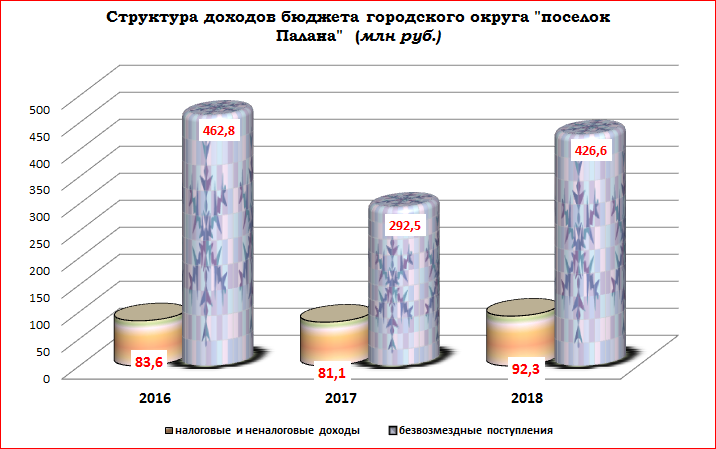            Безвозмездные поступления с краевого бюджета сложились в объеме 292,5 млн. рублей что составит 78,3% от общего объема доходов и на 63,2 % снизился по отношению к поступлениям межбюджетных трансфертов за 2016 год, за счет уменьшения объема межбюджетных трансфертов (субсидий, субвенций, иных межбюджетных трансфертов).Объем налоговых и неналоговых доходов бюджета городского округа «поселок Палана» уменьшился по сравнению с исполнением прошлого года на 10,3% и составил 81,1 млн. рублей, или 21,70% от общей суммы доходов. Доля налоговых и неналоговых доходов бюджета городского округа «поселок Палана» в общем объеме собственных доходов (без учета субвенций) составляла:  в 2015 год – 23,9 %, в 2016 году – 22,0%, в 2017 году  на  39,5 % соответственно.Плановые назначения по налоговым и неналоговым доходом в 2017 году в целом исполнены на 97,2%.Поступления по налоговым доходам бюджета городского округа «поселок Палана» исполнены в сумме 60,9 млн. рублей, что составило 101,1 % от уточненного плана и 16,3% от общей суммы доходов; по неналоговым доходам – 20,2 млн. рублей или 87,2% от уточненного плана  и 5,4 % от общей суммы доходов.Структура основных налоговых доходов (в общей сумме налоговых и неналоговых доходов) выражена следующим образом:  54,7 %  составляет  налог на доходы физических лиц (44,3 млн. руб.);0,6%   - налог на прибыль организации (517,6 тыс. руб.);11,7 %  - налоги на совокупный доход (9,5 млн. руб.);  3,5 %  - налоги на имущество (2,8 млн. руб.);4,0 %  - акцизы по подакцизным товарам (продукции) (3,2 млн. руб.)0,6 %  - государственная пошлина (0,4 млн. руб.).           Главная роль в формировании доходного потенциала, как и прежде, принадлежит налогам на доходы, при этом основным источником является НДФЛ.  Наибольший удельный вес неналоговых доходов (в общем объеме налоговых и  неналоговых доходов) составляют: - доходы от оказания платных услуг (работ) и компенсации затрат государства 10,5 млн. рублей или 13 %;  - доходы от использования имущества, находящегося в муниципальной собственности  8,0 млн. руб. или 9,9%.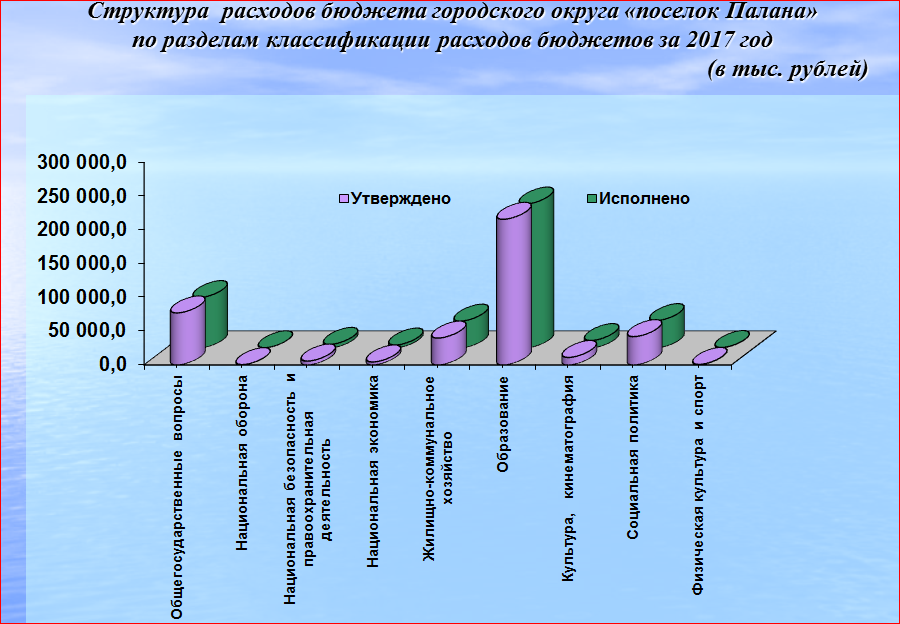 Исполнение бюджета городского округа «поселок Палана» за 2017 год по расходам  составило 390,2 млн. рублей, по сравнению с исполнением за 2016 год объем расходов бюджета уменьшился – на 140,2 млн. рублей (в связи с уменьшением межбюджетных трансфертов из краевого бюджета).Исполнение  бюджета осуществлялось в рамках  проведения мероприятий по повышению эффективности использования бюджетных  средств и увеличению поступлений налоговых и неналоговых доходов бюджета  городского округа «поселок Палана». Бюджетные обязательства за 2017 год  обеспечивались в установленные сроки и в необходимых объемах. Финансовых управлением постоянно проводится контроль за эффективностью и результативностью использования бюджетных средств.Наиболее весомые расходные обязательства в общем объеме расходов составляют:Раздел 07 «Образование» -  54,6 %  (213,2 млн. рублей);Раздел 05 «Жилищно-коммунальное хозяйство» - 10,2 % (39,8 млн. рублей);Раздел 01 «Общегосударственные вопросы» - 19,2 % (74,7 млн. рублей);Раздел 10 «Социальная политика» - 10,4 % (40,6 млн. рублей);Раздел 08 «Культура, кинематография» - 2,8 % (11,1 млн. рублей).Объем  расходов на социальную сферу в общей структуре расходов по сравнению с 2016 годом увеличился на 6,3 %, что в абсолютных цифрах соответствует 17,6 млн. рублей. Исполнение  бюджетных ассигнований по расходам на содержание учреждений и реализацию мероприятий в области социальной сферы в 2017 году составило 265,6 млн. рублей или 98,6 % от плановых назначений. Удельный вес данных расходов в общих расходах бюджета составил 75,9%, при этом наиболее значимые направления расходов социальной сферы составляют расходы:- по разделу «Образование» при плане 215,6 млн. рублей исполнение составило 213,2 млн. рублей или 80,3%;-по разделу «Культура, кинематография» при плане 11,1 млн. рублей исполнение 11,1 млн. рублей или 4,2%;- по разделу «Социальная политика» при плане 41,9 млн. рублей исполнение составило 40,6 млн. рублей или 15,2%.- по разделу «Физическая культура и спорт» при плане 0,8 млн. рублей исполнение составило 0,7 млн. рублей или 0,3%.В 2017 году на территории городского округа «поселок Палана»  реализовывались мероприятия приоритетного национального проекта «Образование». Исполнение расходов бюджета  в части реализации  ПНП «Образование» в 2017 году осуществлялось в  объеме 711,9 тыс. рублей или 97,0% от плановых назначений, расходы осуществлялись по направлению  - выплата ежемесячного денежного вознаграждения за классное руководство.В 2017 году осуществлялось финансирование мероприятий на реализацию 11 муниципальных программ, которые охватывают все основные сферы деятельности органов местного самоуправления городского округа «поселок Палана» и направлены на повышение результативности и эффективности расходов бюджета. Общий объем бюджетных ассигнований на их реализацию составил 328527,989 тыс. рублей или 98,7% от уточненных годовых назначений, 84,2 % от общего объема расходов.В течение  отчетного периода были проведены конкурсные мероприятия по размещению заказов на производство работ по капитальному ремонту образовательных учреждений, поставку продуктов питания, мебели для образовательных учреждений, коммунальной техники и оказание услуг по разработке проектно-сметной документации.В 2017 году, как и в течение ряда последних лет, городской округ «поселок Палана» не имеет муниципального долга, не осуществлял внутренних заимствований,  не имеет просроченной кредиторской задолженности.По оценке, в 2018 году бюджет городского округа «поселок Палана» будет характеризоваться темпами роста показателей как в доходной, так и в расходной части. На сохранение сбалансированности бюджета городского округа «поселок Палана» направлены меры, реализуемые в рамках Плана мероприятий по повышению эффективности использования бюджетных средств  и увеличению поступлений  налоговых и неналоговых доходов бюджета городского округа «поселок Палана» до 2019 года,  проводится оптимизация бюджетных расходов, в том числе на содержание органов местного самоуправления и муниципальных учреждений, концентрация средств на приоритетных направлениях, актуализация инвестиционных мероприятий, стимулирование предпринимательской активности.           Предварительная оценка показывает, что в 2018 году номинальный объем доходов бюджета возрастет на 41,1 % и составит 527,3 млн. рублей, сумма налоговых и неналоговых доходов – на 12,2% и составит 91,0 млн. рублей, из них:           -  налоговых доходов рост на  15,4 %,   в денежном выражении   70,3 млн. рублей;           -  неналоговых доходов  рост на 2,5 % , в денежном выражении 20,7 млн. рублей.     Темпы увеличения бюджетообразующих налогов составят: НДФЛ – 116,3 %, налог, взимаемый в связи с применением упрощенной системы налогообложения – 118,9 %. Неналоговые доходы сохраняют ранее сложившуюся структуру при увеличении объемного значения на 102,5 %.           По неналоговым доходам увеличение оценивается в размере 0,5 млн. рублей в основном за счет доходов от оказания платных услуг (работ) и компенсации затрат государства,   объем поступлений которых оценивается в 12,0 млн. рублей, и доходы от использования имущества, находящегося в государственной и муниципальной собственности, объем поступлений которых оценивается в 7,2 млн. рублей.           Несмотря на достигнутую в последние годы положительную динамику объемов налоговых и неналоговых доходов бюджета, исполнение расходных обязательств бюджета городского округа «поселок Палана», по-прежнему, в значительной степени зависит от финансовой помощи из краевого бюджета           Безвозмездные поступления из краевого бюджета возрастут на 49,1%, из них субсидии увеличены на  126,8 млн. рублей  и составят 180,8 млн. рублей, Субвенции возрастут на 111,3% с достижением объема в 187,3 млн. рублей.           При формирование объема и структуры расходов бюджета городского округа «поселок Палана» сохраняются подходы, обеспечивающие выполнение главных задач:  обеспечение долгосрочной сбалансированности и устойчивости бюджетной системы в городском округе «поселок Палана», сохранения надлежащего уровня финансового обеспечения  публичных нормативных и приравненных к ним обязательств, материальных расходов на обеспечение деятельности муниципальных учреждений, финансирования инвестиционных мероприятий с учетом степени их реализуемости и социально-экономической приоритетности.Исполнение расходной части оценивается в объеме 528,8 млн. рублей, что выше уровня предыдущего года на 35,5%. Социальное направление расходов остается актуальным. Наибольшая доля расходов направляется на финансирование социально-культурных мероприятий  и оценивается в объеме 308,6 млн. рублей или 58,4 %  от общего объема расходов бюджета городского округа «поселок Палана». По сравнению с  исполнением предыдущего года  увеличение объема расходов на эти цели  составляет 43,0 млн. рублей или на 16,2 %. Более 74,5% социально ориентированных расходов приходится на нужды образования, 17,0 % - на реализацию мер социальной политики.  В числе значительных по оценке выполнения расходных  полномочий остаются сфера жилищно-коммунального хозяйства, где доля финансирования составит 24,1 % от общих расходов, объем составит 74,3 млн. рублей, с ростом к предыдущему году на 86,7%. Объем расходов на Общегосударственные вопросы будет освоен в сумме 131,7 млн. рублей бюджетных средств  с превышением уровня предыдущего года на 76,3%, по данному разделу будут произведены инвестиционные расходы на реконструкцию здания расположенного по ул. Поротова д.24 (Гостиница «Эльгай»). В 2018 году дефицит бюджета городского округа «поселок Палана» оценивается в объеме 1,5 млн. рублей. Источниками финансирования дефицита бюджета, по прежнему, является изменение остатков средств на счетах по учету средств бюджета городского округа «поселок Палана».По оценке исполнения бюджета городского округа «поселок Палана» за 2018  год,  как и в последние годы, муниципальный долг, просроченная кредиторская задолженность городского округа «поселок Палана» отсутствует.Прогноз на период до 2024 года сформирован на основе плановых проектировок безвозмездных поступлений из краевого бюджета и бюджета городского округа «поселок Палана», при безусловном исполнении принятых обязательств наиболее эффективным способом. Изменение параметров бюджета городского округа предусматривается в пределах ограничений, заданных ресурсными возможностями собственной доходной базы, объемами межбюджетных трансфертов, муниципальных и инвестиционных программ, инфляционным фактором.Общий подход для разработки всех вариантов прогноза предусматривает следующее:- развитие собственного доходного потенциала будет происходить умеренными темпами;- расходная политика выстраивается на программном принципе по сложившимся приоритетам с учетом новых актуальных задач, направлена на повышение результативности и эффективности бюджетных расходов, обеспечение нацеленности бюджетной системы на достижение запланированных результатов, с учетом влияния долговременных ограничений, вызванных текущей экономической ситуацией;- объемные показатели бюджетных расходов в значительной степени будут находиться в зависимости от размеров финансовой помощи из краевого бюджета. В связи с заметным уменьшением суммы межбюджетных трансфертов, и в наибольшей степени дотации на выравнивание бюджетной обеспеченности, в период до 2024 года суммарные значения доходов и расходов  бюджета окажутся ниже оценки 2018 года, при этом расходы не  достигнут уровня 2018 года за весь период до 2024 года. Базовый вариант: сформирован на основании сведений администраторов доходов с учетом развития городского округа в условиях сложившейся экономической    обстановки, при сохранении основных тенденций и динамики умеренных темпов развития экономики городского округа «поселок Палана». В 2019 году планируется увеличение основных бюджетных параметров: доходы на 11,9 %, объем безвозмездной помощи из краевого бюджета на 11,7%, расходы на 11,6 %. При этом рост собственных налоговых и неналоговых поступлений составит 113,1%.До конца прогнозного периода сложившиеся тенденции и сформировавшаяся налоговая и бюджетная политика обеспечат аналогичный уровень, структуру и динамику как доходов, так и расходов. Прогнозируется, что к 2024 году реализация программных мер обеспечит более благоприятные условия региональной экономики и формирования доходной базы бюджета городского округа «поселок Палана». Налоговая политика направленна на обеспечение условий для реалистичного, эффективного бюджетного планирования, ориентирована на решение задач содействия устойчивому развитию экономики, приоритетных отраслей и видов деятельности, малого предпринимательства, обеспечения прозрачности экономической политики. Целевой вариант: по доходам и расходам сформирован на основании оценки исполнения бюджета городского округа за 2018 год. Учитывается  вероятность развития более благоприятных тенденций в региональной и национальной экономике, рост деловой активности, расширение возможностей в осуществлении бюджетной политики. Прогнозируется увеличение  к 2024 году среднегодовых темпов поступлений налоговых доходов на 33,9%, относительно уровня 2018 года. Суммарное снижение в 2024 году относительно оценки 2018 года доходов бюджета составит 16,6%, неналоговых доходов на 1,5%. Поступление межбюджетных трансфертов определяется на уровне 74,6%. Поскольку значение объемов дотации из вышестоящего бюджета на выравнивание бюджетной обеспеченности и софинансирование мероприятий в расходных возможностях бюджета городского округа «поселок Палана» практически по всем статьям останется определяющей, общая сумма расходов не достигнет уровня 2018 года (83,2 %).Консервативный вариант прогноза предполагает медленное восстановление экономики, консервативную политику учреждений. Ожидается замедление темпов роста социально-экономического развития городского округа, на основе предусмотренного сценария Минэкономразвития России, Камчатского края  с учетом экономических и бюджетных особенностей. Общая сумма доходов бюджета городского округа «поселок Палана» за 6 лет не восстановится до оценочного уровня 2018 года (2024 год по отношению к значению 2018 года – 80,7%), суммы                                                                                                                                                                                                                                                                                                                                                                                                                                                                             безвозмездных поступлений останутся в  области отрицательных значений – 80,7%, а собственный экономический потенциал обеспечит темп прироста налоговых и неналоговых доходов в среднем до 10 %.Перечень основных проблемных вопросов развития территории, сдерживающих ее социально-экономическое развитиеОсновные проблемы социально – экономического развития городского округа «поселок Палана»: - недостаточность финансовых ресурсов, как для обеспечения нормативного транспортно-эксплуатационного состояния дорожной сети, так и для  строительства и реконструкции автомобильных дорог  муниципального значения. Недостаточное финансирование из средств федерального бюджета строительства  автозимника Анавгай-Палана, продление сроков строительства, не позволяет обеспечить круглогодичного транспортного сообщения городского округа с наиболее развитыми в экономическом отношении южными и центральными районами Камчатского края.- негативное воздействие на развитие экономики городского округа  оказывают высокие транспортные тарифы, которые оказывают значительное влияние на ситуацию на продовольственном рынке, определяя значительное удорожание товаров, завозимых на территорию городского округа.- рост издержек производства предприятий, ухудшение их финансового состояния, вызвано ростом цен и тарифов на энергоносители, на продукцию и услуги естественных монополий и добывающей отрасли;- невысокие темпы модернизации  и обновления производства (основных фондов);- слабое развитие жилищного строительства, в жилом фонде городского округа значительный рост доли ветхого жилья.Вышеперечисленные проблемы, а также социально – экономические показатели в совокупности формируют обобщенную картину состояния  социально – экономической системы городского округа «поселок Палана» и определяют состав задач, решение которых позволит создать устойчивое развитие экономики и общества.Обеспечение прогнозируемых показателей  предварительного прогноза социально-экономического развития городского округа «поселок Палана» на 2019 год и плановый период до 2024 годаПрогнозируемые показатели будут обеспечиваться в результате последовательной реализации мер социально-экономической политики Администрации  городского округа «поселок Палана»  по следующим приоритетным направлениям:- обеспечение  стабильности и достижение устойчивых темпов экономического роста;- рост инвестиционной привлекательности и формирование положительного имиджа  городского округа (туризм, природные ресурсы, добыча полезных ископаемых и др.);- повышение эффективности управления финансово-бюджетной сферой городского округа, как инструмента государственной экономической политики;- обеспечение эффективного использования природно-ресурсного потенциала;- создание транспортной системы, обеспечивающей потребности хозяйствующих субъектов и населения, за счет реализации государственных программ Камчатского края и муниципальных программ городского округа;- повышение уровня самообеспечения   населения пгт. Палана основными видами сельскохозяйственной продукции и продовольствия (за счет системы субсидирования сельхозпроизводителей ЛПХ);- увеличение вклада малого и среднего предпринимательства в развитие экономики  городского округа;- стабилизация демографической ситуации, улучшение здоровья и социально-психологического состояния населения;- повышение культурного и образовательного уровня населения;- рост реальных денежных доходов населения;- рост эффективности программ социальной защиты населения;- обеспечение доступности и повышение качества социальных услуг для населения;- улучшение жилищных условий населения; - повышение эффективности, устойчивости и надежности функционирования коммунальных систем жизнеобеспечения населения;- снижение преступности и повышение степени социальной безопасности населения;- улучшение экологической обстановки.Основные показатели социально-экономического развития городского округа «поселок Палана» на среднесрочный период (2019-2024 г.г.), Форма 2 ПСтруктура населения2016 год2017 год2017 г. в % к 2016 г.В % от     общей                  численности населенияВ % от     общей                  численности населенияСтруктура населения2016 год2017 год2017 г. в % к 2016 г.2016 год2017 год123455Моложе                          трудоспособного               возраста645654101,421,922,4Трудоспособный             возраст1765172697,859,959,1Старше                              трудоспособного                возраста537542100,918,218,5По городскому округуЧисло прибывших, чел.Число прибывших, чел.Число выбывших, чел.Число выбывших, чел.Миграционный прирост (убыль), чел.Миграционный прирост (убыль), чел.По городскому округу2016 год2017 год 2016 год2017 год2016 год2017 годВсего, в т.ч. :80138116150- 36- 12Внутрирегиональная миграция27544968-22-14Межрегиональная миграция48716680-18-9Международная миграция51312411Коммунальная услугаПериод/годПредельные индексы %Предельные индексы %Коммунальная услугаПериод/год1 полугодие2 полугодиеЭлектрическая энергия2019100,0104,0Электрическая энергия2020100,0104,0Электрическая энергия2021100,0104,0Тепловая энергия2019100,0104,0Тепловая энергия2020100,0104,0Тепловая энергия2021100,0104,0Горячее водоснабжение2019100,0105,5Горячее водоснабжение2020100,0103,9Горячее водоснабжение2021100,0103,9Водоснабжение2019100,0104,0Водоснабжение2020100,0104,0Водоснабжение2021100,0104,0Водоотведение2019100,0104,0Водоотведение2020100,0104,0Водоотведение2021100,0104,0№ п/пНаименование проектаОбъемы финансирования по годам, тыс.руб.Объемы финансирования по годам, тыс.руб.Объемы финансирования по годам, тыс.руб.Объемы финансирования по годам, тыс.руб.Объемы финансирования по годам, тыс.руб.№ п/пНаименование проектаВсего2018 год2019 год2020 год2021 год1устройство закрытой площадки для проведения экзаменов по первоначальному управлению транспортным средством на базе КГПОБУ «Паланский колледж»12 572,9412 572,940,000,000,002реконструкция здания КГБУ ДО «Корякская школа искусств им. Д.Б. Кабалевского11 890,6411 890,640,000,000,003реконструкция внутрипоселковых сетей водопровода пгт. Палана62 201,5538 580,8126 620,740,000,004проектирование и строительство полигона твердых бытовых отходов10 001,0010 001,000,000,000,005реконструкция здания гостиницы «Эльгай»130 156,8435 648,4594 508,390,000,006Строительство мостового перехода через р. Тигиль на 224 км автомобильной дороги Анавгай -  Палана437 224,18315,050,0010 957,33425 951,807Строительство автомобильной дороги Анавгай -  Палана  72 093,1665 665,836 427,330,000,00Наименование здания, сооруженияПлощадь, кв.м.ЭтажностьВысота этажа,       м.Строительный материалИзнос, %Возможность расширенияАдм. здание62513,3Мелк.б/блок30Возможно расширение земельного участка с уточнением границХоз. здание145613,3  Мелк.б/блок30Возможно расширение земельного участка с уточнением границКотельная43213,3  Мелк.б/блок30Возможно расширение земельного участка с уточнением границГараж4813,3  Мелк.б/блок30Возможно расширение земельного участка с уточнением границНасосная4813,3  Мелк.б/блок30Возможно расширение земельного участка с уточнением границПассажиров, человекПассажиров, человекПассажиров, человекГруз, тоннГруз, тоннГруз, тоннПочта, тоннПочта, тоннПочта, тонн2016 год2017 год% к предыдущему периоду2016 год2017 год% к предыдущему периоду2016 год2017 год% к предыдущему периоду69969570136,816,8320,09119,444,4781,41183,1Основные показатели деятельности учреждения (перечень)Выполнение основных показателейВыполнение основных показателейОсновные показатели деятельности учреждения (перечень)20162017Число читателей2 9432 957Книговыдача68 23768 462Число посещений27 66627 859Издание методических  пособий55Массовые мероприятия117124Число участников мероприятий3 0583 167 Количество методических мероприятий 2121Количество экземпляров библиотечного фонда64 82765 571№ п/пВид спортаКоличество реализованных спортивных мероприятий в соответствии с календарным планом (ед.)Количество реализованных спортивных мероприятий в соответствии с календарным планом (ед.)Количество реализованных спортивных мероприятий в соответствии с календарным планом (ед.)Количество реализованных спортивных мероприятий в соответствии с календарным планом (ед.)Всего количество соревнований№ п/пВид спортавнутришкольныемуниципальныерегиональныевсероссийскиеВсего количество соревнований12345671.горнолыжный спорт12241192.лыжные гонки1223-173.самбо1024-164.национальные виды спорта21115ИтогоИтого36712257Наименование лечебного учреждения2016 год2016 год2017 год2017 год1 полугодие 2018 года1 полугодие 2018 годаНаименование лечебного учрежденияВсегоКМНСВсегоКМНСВсегоКМНСОкружная больницаОкружная больницаОкружная больницаОкружная больницаОкружная больницаОкружная больницаОкружная больницаКоличество госпитализаций в год: 27501738258416751146732круглосуточный стационар1840120717541177791540дневной стационар910531830498355192Противотуберкулезный диспансерПротивотуберкулезный диспансерПротивотуберкулезный диспансерПротивотуберкулезный диспансерПротивотуберкулезный диспансерПротивотуберкулезный диспансерПротивотуберкулезный диспансерКоличество госпитализаций в год1471221601147353Количество обращений в год415302532371232202Численность больных, находящихся на стационарном лечении413248333725Численность больных, находящихся на амбулаторном лечении3631312711Год20162017201820192020Без реализации мероприятий, т/год1204,991211,011217,071223,151229,27После поэтапной реализации всех предусмотренных мероприятий, т/год1204,991211,011217,071223,15368,78Год20212022202320242025Без реализации мероприятий, т/год1235,411241,591247,801254,041260,31После поэтапной реализации всех предусмотренных  мероприятий, т/год370,62372,48374,34376,21378,09Наименование показателяЕд. изм.2016 год2017 год2018 год2019 год2020 год2021 годСброс загрязненных сточных вод в поверхностные водные объекты млн.м30,2580,2560,2560,2750,2750,275Выбросы загрязняющих веществ в атмосферных воздух от стационарных источниковтыс. тонн0,6130,6130,5360,5750,5720,568Использование воды из подземных источниковмлн.м30,2780,2720,3040,3170,3170,317